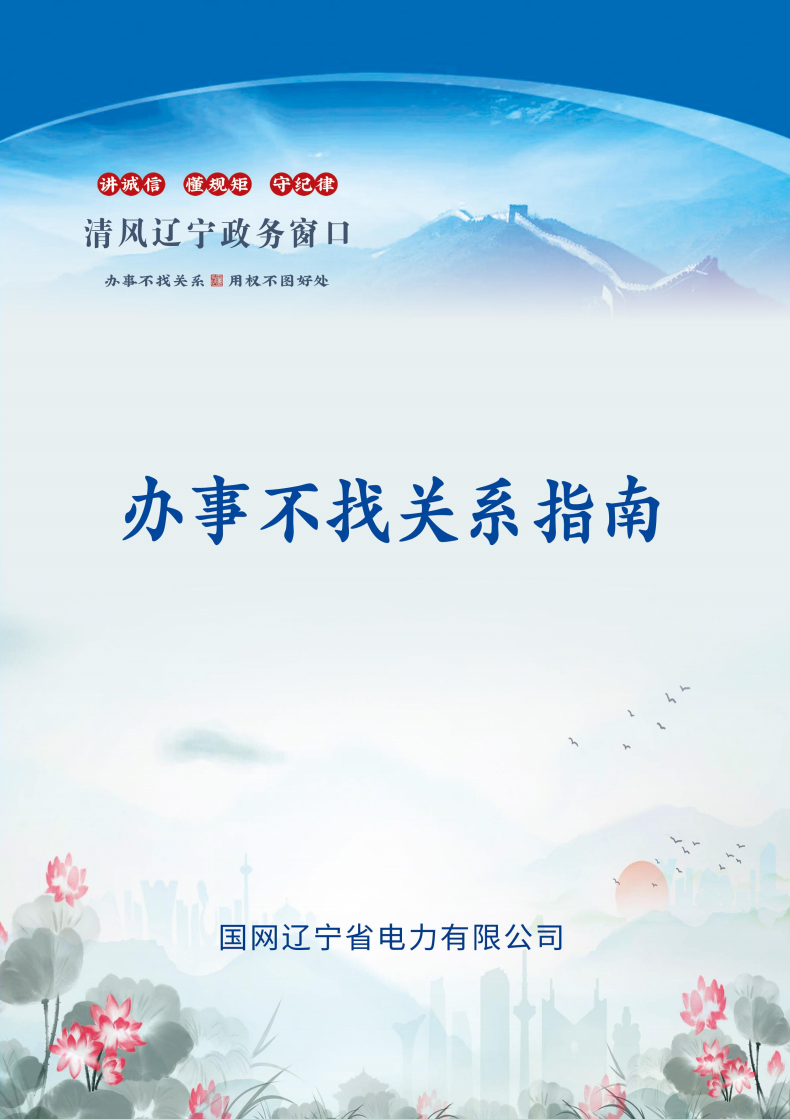 【前言】为深入贯彻党的二十大精神和习近平总书记关于东北、辽宁  振兴发展的重要讲话和指示批示精神，认真落实辽宁省委省政府  “办事不找关系，用权不图好处” 的工作要求，营造风清气正、 干事创业、务实和谐的良好氛围，国网辽宁省电力有限公司践行  “人民电业为人民”的企业宗旨，依据《中华人民共和国电力法》 等法律法规和国家相关规定，结合辽宁地区实际，编制《国网辽  宁省电力有限公司办事不找关系指南》（以下简称《指南》），实现 “扫码即阅” 、 “扫码即办”。《指南》共分为 5 个部分，即办电权力事项清单、办事不找 关系路径、合规办事业务指南、违规禁办事项清单和容缺办理事 项清单。本《指南》可登录国网辽宁省电力有限公司网站“清风辽宁政务窗口”进行查询，网站地址http://www.ln.sgcc.com.cn/。欢迎广大电力客户和社会各界对国网辽宁电力供电服务进行监督！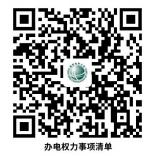 办电权力事项清单办事不找关系路径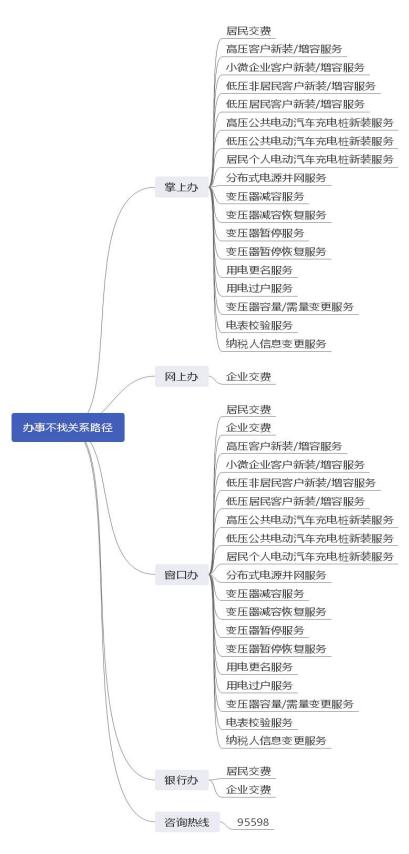 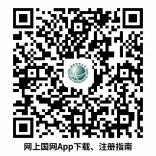 掌上办——推荐使用网上国网App网上国网App，是国家电网公司官方统一的线上服务入口。 推荐使用网上国网App，客户可扫描上方二维码，下载网上国网 App，在线查询电量电费、故障报修、交费电费、办理新装和用电变更。如需进一步了解操作方法可扫描下方操作指南二维码。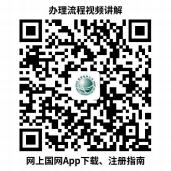 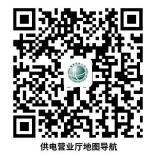 窗口办——欢迎前往国网辽宁电力供电营业厅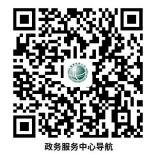 窗口办——欢迎前往辽宁省政务服务中心合规办事业务指南           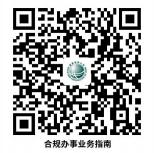 一、交费1.居民交费居民交费是指居民用电客户向供电企业支付电费。1.1  需提供材料用电客户名称、用电客户编号。1.2  办理路径①窗口办：国网辽宁省电力有限公司各供电营业厅②掌上办：网上国网App扫描下方二维码，直接开始居民交费业务办理：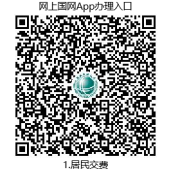 扫描下方二维码， 了解居民交费办理流程：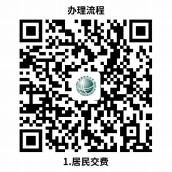 扫描下方二维码，观看居民交费办理流程视频讲解：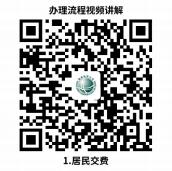 ③其他方式：电e宝、微信、支付宝、银行代收、代扣等1.3  办理时限： 即时办结。1.4  温馨提示：居民客户交费推荐使用网上国网App。2.企业交费企业交费是指企业用电客户向供电企业支付电费。2.1  需提供材料用电客户名称、用电客户编号。2.2  办理路径①窗口办：国网辽宁省电力有限公司各供电营业厅②网上办：企业网银（http://www.esgcc.com.cn）扫描下方二维码， 了解企业网银交费办理流程：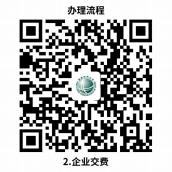 扫描下方二维码，观看企业网银交费流程视频讲解：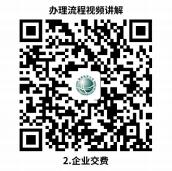 ③其他方式：银行电汇、转账等2.3  办理时限： 即时办结。2.4  温馨提示：企业客户交费推荐使用企业网银。二、办电3.高压客户新装/增容服务高压客户新装服务是指供电电压为 10 千伏及以上客户办理 新装用电；高压客户增容服务是指供电电压为 10 千伏及以上客户增加用电容量。3.1  需提供材料普通客户：①用电主体资格证明（身份证、营业执照等）；②与用电主体身份一致的产权证明或其他证明文书；③委托代理人办理的，需要提供授权委托书或单位介绍信和经办人有效身份证明。其他客户：①按照政府有关规定，应该履行政府批复、核准或备案的项目，客户应提供政府职能部门有关本项目立项的批复、核准或备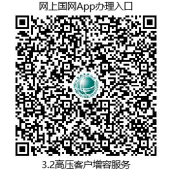 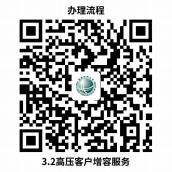 案文件；②特级、一级、二级重要客户应提供保安负荷具体设备和明细、非电性质安全措施相关资料和应急电源相关资料；③煤矿客户应提供采矿许可证和安全生产许可证；④非煤矿山客户应提供采矿许可证、安全生产许可证和政府主管部门批准文件；⑤享受国家优待电价的客户应提供对涉及国家优待电价的政府有权部门核发的资质证明和工艺流程。3.2  办理路径①窗口办：国网辽宁省电力有限公司各供电营业厅、县（区）及以上政务服务大厅②掌上办：网上国网App扫描下方二维码，直接开始高压新装/增容业务办理：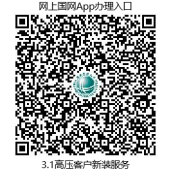 扫描下方二维码， 了解高压新装/增容办理流程：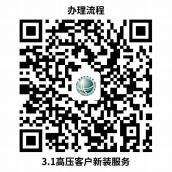 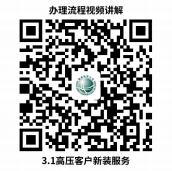 扫描下方二维码，观看高压新装/增容办理流程视频讲解：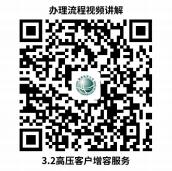 3.3  办理时限①业务受理时限： 自申请用电之日起 1 个工作日内完成；②供电方案答复时限：高压单电源客户 10 个工作日内完成，高压双电源客户 20 个工作日内完成；③竣工检验时限：自受理竣工检验申请之日起 3 个工作日内完成；④装表接电时限：在竣工检验合格后 3 个工作日内完成。3.4  温馨提示①若客户现在无法提供所需全部申请资料，供电企业将实行 “一证受理”服务，工作人员现场勘查时上门收取其他资料。客 户在办理用电申请时，前期已提供、且在有效期以内的资料无需再次提供；②供电方案有效期自供电方案答复之日起至受电工程开工 之日止，高压供电方案有效期为 1 年。如客户有特殊情况，需延长供电方案有效期，请在有效期到期前 10 天申请办理延期手续；③对于 66 千伏及以上客户、10 千伏重要客户、10 千伏存在二级及以上重要负荷客户、10 千伏存在高次谐波、冲击性负荷、 波动负荷、非对称性等特殊负荷客户开展设计审查和中间检查。 请客户在受电工程设计完成后，及时提供设计单位资质证明材料 和用电工程设计及说明书，供电企业将在 3 个工作日内完成设计 文件审查。客户在受电工程电缆管沟、接地网等隐蔽工程覆盖前， 及时通知供电企业开展中间检查，并提供施工单位资质证明材料 和隐蔽工程施工及试验记录，供电企业将于 2 个工作日内完成中间检查；④对省级及以上园区、 电能替代、 电动汽车充电桩等客户， 红线外配套工程由供电企业负责建设，红线内受电工程由客户自 主委托具有相应资质的施工单位开展建设。对其他客户，公共电 网连接点以上配套工程由供电企业负责建设（改造），公共电网 连接点以下受电工程由客户自主委托具有相应资质的施工单位开展建设；⑤客户可以登录中华人民共和国住房和城乡建设部网站 http://www.mohurd.gov.cn/，查询并选择具备相应资质的设计 单位；登录东北能源监管局网站http://dbj.nea.gov.cn/，查询并选择具有相应资质的施工、试验单位。4.小微企业客户新装/增容服务小微企业客户新装服务是指供电电压为 220/380 伏小微企 业客户办理新装用电；小微企业客户增容服务是指供电电压为220/380 伏小微企业客户增加用电容量。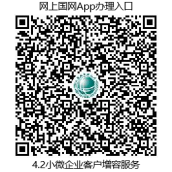 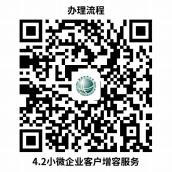 4.1  需提供材料①用电主体资格证明（身份证、营业执照等）；②与用电主体身份一致的产权证明或其他证明文书；③委托代理人办理的，需要提供授权委托书或单位介绍信和经办人有效身份证明。4.2  办理路径①窗口办：国网辽宁省电力有限公司各供电营业厅、县（区）及以上政务服务大厅②掌上办：网上国网App扫描下方二维码，直接开始小微企业新装/增容业务办理：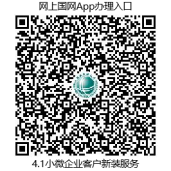 扫描下方二维码， 了解小微企业新装/增容办理流程：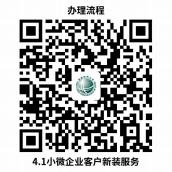 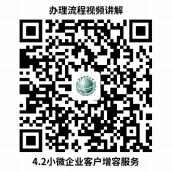 扫描下方二维码，观看小微企业新装/增容办理流程视频讲解：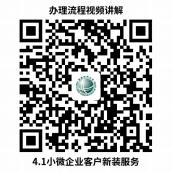 4.3  办理时限①受理签约时限： 自申请用电之日起 1 个工作日内完成；②施工接电时限：自申请用电之日起，在无通道和施工受阻情况下 15 个工作日内完成。4.4  温馨提示①若客户现在无法提供所需全部申请资料，供电企业将实行 “一证受理”服务，工作人员现场勘查时上门收取其他资料。客 户在办理用电申请时，前期已提供、且在有效期以内的资料无需再次提供；②客户可以登录“ 国家政务服务平台”，进入“小微企业和 个体工商户服务专栏”，点击“小微企业名录”，输入企业名称 /统一社会信用代码/注册号，确定是否为政府有关部门认定的小微企业；③供电企业为 160 千瓦及以下（沈阳、大连地区 200 千瓦及以下）低压小微企业客户提供零上门、零审批、零投资 “ 三零”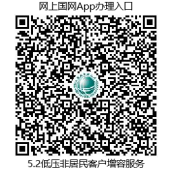 服务，客户红线外配套供电设施由供电企业投资建设（含计量装置）。5.低压非居民客户新装/增容服务低压非居民客户新装服务是指供电电压为 220/380 伏非小  微企业客户办理新装用电；低压非居民客户增容服务是指供电电  压为 220/380 伏非小微企业客户增加用电容量。如果为小微企业，请转阅《4.小微企业客户新装/增容服务》。5.1  需提供材料①用电主体资格证明（身份证、营业执照等）；②与用电主体身份一致的产权证明或其他证明文书；③委托代理人办理的，需要提供授权委托书或单位介绍信和经办人有效身份证明。5.2  办理路径①窗口办：国网辽宁省电力有限公司各供电营业厅、县（区）及以上政务服务大厅②掌上办：网上国网App扫描下方二维码，直接开始低压非居民新装/增容业务办理：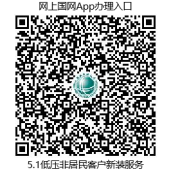 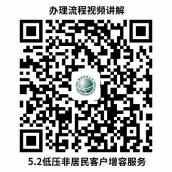 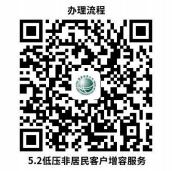 扫描下方二维码， 了解低压非居民新装/增容办理流程：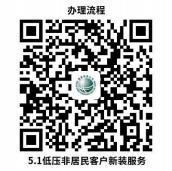 扫描下方二维码，观看低压非居民新装/增容办理流程视频讲解：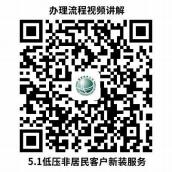 5.3  办理时限①业务受理时限： 自申请用电之日起 1 个工作日内完成；②供电方案时限：3 个工作日内完成；③装表接电时限：在竣工检验合格后 2 个工作日内完成。5.4  温馨提示①若客户现在无法提供所需全部申请资料，供电企业将实行 “一证受理”服务，工作人员现场勘查时上门收取其他资料。客 户在办理用电申请时，前期已提供、且在有效期以内的资料无需再次提供；②供电方案有效期自供电方案答复之日起至受电工程开工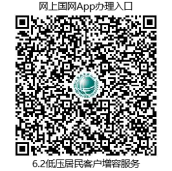 之日止，低压供电方案有效期为 3 个月。如客户有特殊情况，需 延长供电方案有效期，请在有效期到期前 10 天申请办理延期手续；③客户可以登录东北能源监管局网站http://dbj.nea.gov.cn/，查询并选择具有相应资质的施工、试验单位。6.低压居民客户新装/增容服务低压居民客户新装服务是指供电电压为 220/380 伏居民客 户办理新装用电； 低压居民客户增容服务是指供电电压为220/380 伏居民客户增加用电容量。6.1  需提供材料①用电主体资格证明（身份证等）；②与用电主体身份一致的产权证明或其他证明文书；③委托代理人办理的，需要提供授权委托书和经办人有效身份证明。6.2  办理路径①窗口办：国网辽宁省电力有限公司各供电营业厅、县（区）及以上政务服务大厅②掌上办：网上国网App扫描下方二维码，直接开始低压居民新装/增容业务办理：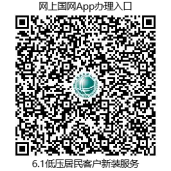 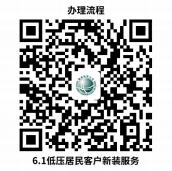 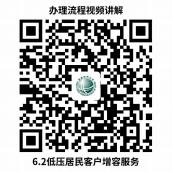 扫描下方二维码， 了解低压居民新装/增容办理流程：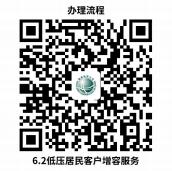 扫描下方二维码，观看低压居民新装/增容办理流程视频讲解：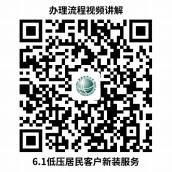 6.3  办理时限①受理签约时限： 自申请用电之日起 1 个工作日内完成；②施工接电时限：自红线外配套工程竣工之日起 2 个工作日 内完成；自申请用电之日起，在无通道和施工受阻情况下 5 个工作日内完成。6.4  温馨提示：若客户现在无法提供所需全部申请资料， 供电企业将实行“一证受理”服务，工作人员现场勘查时上门收 取其他资料。客户在办理用电申请时，前期已提供、且在有效期以内的资料无需再次提供。7.高压公共电动汽车充电桩新装服务高压公共电动汽车充电桩新装服务是指物业服务公司或充 电基础设施运营商等单位，建设在楼宇、商场、停车场等公共区 域，为社会车辆提供公共充电服务的 10 千伏及以上电压等级接入电动汽车充电桩的新装用电。7.1  需提供材料①用电主体资格证明材料（身份证、营业执照等）；②与用电主体身份一致的固定车位产权证明或其它证明文书；③停车位（库）平面图；④如在居民小区建设充电桩，需提供物业出具的允许施工证明等资料；无物业管理小区由业委会或居委会出具；⑤政府职能部门有关本项目的批复文件等证明材料；⑥委托代理人办理的，需要提供授权委托书或单位介绍信和经办人有效身份证明。7.2  办理路径①窗口办：国网辽宁省电力有限公司各供电营业厅、县（区）及以上政务服务大厅②掌上办：网上国网App扫描下方二维码，直接开始高压公共电动汽车充电桩新装业务办理：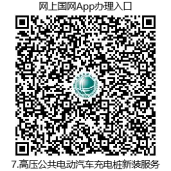 扫描下方二维码，了解高压公共电动汽车充电桩新装办理流程：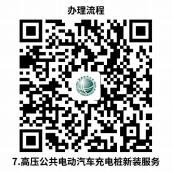 扫描下方二维码，观看高压公共电动汽车充电桩新装办理流程视频讲解：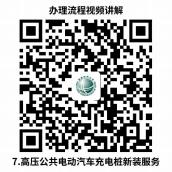 7.3  办理时限①业务受理时限： 自申请用电之日起 1 个工作日内完成；②供电方案答复时限：高压单电源客户 10 个工作日内完成，高压双电源客户 20 个工作日内完成；③竣工检验时限：自受理竣工检验申请之日起 3 个工作日内完成；④装表接电时限：在竣工检验合格后 3 个工作日内完成。7.4  温馨提示①若客户现在无法提供所需全部申请资料，供电企业将实行 “一证受理”服务，工作人员现场勘查时上门收取其他资料。客 户在办理用电申请时，前期已提供、且在有效期以内的资料无需再次提供；②供电方案有效期自供电方案答复之日起至受电工程开工 之日止，高压供电方案有效期为 1 年。如客户有特殊情况，需延长供电方案有效期，请在有效期到期前 10 天申请办理延期手续；③对电动汽车充电桩客户，红线外配套工程由供电企业负责 建设，红线内受电工程由客户自主委托具有相应资质的施工单位开展建设；④您可 以登录中 华人民共和国住房和城乡建设部网 站 http://www.mohurd.gov.cn/，查询并选择具备相应资质的设计 单位；登录东北能源监管局网站http://dbj.nea.gov.cn/，查询并选择具有相应资质的施工、试验单位。8.低压公共电动汽车充电桩新装服务低压公共电动汽车充电桩新装是指物业服务公司或充电基础设施运营商等单位，建设在楼宇、商场、停车场等公共区域，为社会车辆提供公共充电服务的 220/380 伏电压等级接入电动汽车充电桩的新装用电。8.1  需提供材料①用电主体资格证明材料（身份证、营业执照等）；②与用电主体身份一致的固定车位产权证明或其它证明文书；③停车位（库）平面图；④如在居民小区建设充电桩，需提供物业出具的允许施工证明等资料，无物业管理小区由业委会或居委会出具；⑤委托代理人办理的，需要提供授权委托书或单位介绍信和经办人有效身份证明。8.2  办理路径①窗口办：国网辽宁省电力有限公司各供电营业厅、县（区）及以上政务服务大厅②掌上办：网上国网App扫描下方二维码，直接开始低压公共电动汽车充电桩新装业务办理：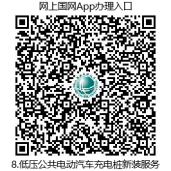 扫描下方二维码，了解低压公共电动汽车充电桩新装办理流程：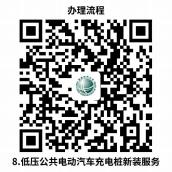 扫描下方二维码，观看低压公共电动汽车充电桩新装办理流程视频讲解：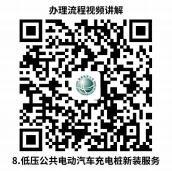 8.3  办理时限①业务受理时限： 自申请用电之日起 1 个工作日内完成；②施工接电时限： 自申请用电之日起 15 个工作日内完成。8.4  温馨提示①若现在无法提供所需全部申请资料，供电企业将实行“一 证受理”服务，工作人员现场勘查时上门收取其他资料。在办理用电申请时，前期已提供、且在有效期以内的资料无需再次提供；②供电企业投资建设计量装置（含表箱）及以上外线接入工 程，客户负责自行投资并委托具有相应资质的单位建设计量装置以下用电设施。9.居民个人电动汽车充电桩新装服务居民个人电动汽车充电桩新装是指供电电压等级为 220/380伏的个人电动汽车充电桩的新装用电。9.1  需提供材料①购车证明：购车发票、购车合同、购车意向书、行驶证等证明（以上材料任选一）；②用电主体资格证明（身份证等）；③车位使用证明：车位购买证明（发票、合同或者协议等）；如果是租赁车位，提供租期超过一年的租赁合同；④物业证明：需提供物业出具的允许施工证明等资料，无物业管理小区由业委会或居委会出具；⑤由委托代理人办理时，应提供授权委托书和经办人有效身份证明。9.2  办理路径①窗口办：国网辽宁省电力有限公司各供电营业厅，县（区）及以上政务服务大厅②掌上办：网上国网App扫描下方二维码，直接开始居民个人电动汽车充电桩新装业务办理：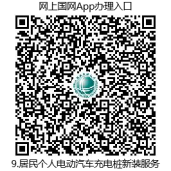 扫描下方二维码，了解居民个人电动汽车充电桩新装办理流程：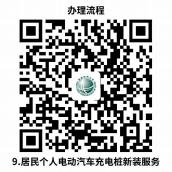 扫描下方二维码，观看居民个人电动汽车充电桩新装办理流程视频讲解：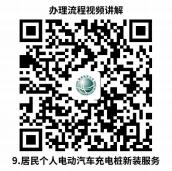 9.3  办理时限①业务受理时限： 自申请用电之日起 1 个工作日内完成；②施工接电时限： 自申请用电之日起 5 个工作日内完成。9.4  温馨提示①若现在无法提供所需全部申请资料，供电企业将实行“一 证受理 ”服务，工作人员现场勘查时上门收取其他资料。在办理用电申请时，前期已提供、且在有效期以内的资料无需再次提供；②供电企业投资建设计量装置（含表箱）及以上外线接入工程，客户负责自行投资并委托具有相应资质的单位建设计量装置以下用电设施。10.分布式电源并网服务分布式电源并网服务是指分布在客户端，接入 10 千伏及以 下电压等级电网，以就地消纳为主的电源并网。电源包括太阳能、 天然气、生物质能、风能、氢能、地热能、海洋能、资源综合利用发电（含煤矿瓦斯发电）等。10.1  需提供材料自然人：①项目业主身份证明（身份证、户口簿等）；②产权人与项目业主身份一致的房屋产权证明。 非自然人：①项目业主身份证明（营业执照等）；②法定代表人身份证明（身份证等）；③与项目业主主体身份一致的产权证明或其它证明文书；④政府主管部门出具的备案文件。 其他情况：①多并网点和 10 千伏及以上接入的发电项目需提供前期工作及接入系统设计所需资料；②大工业客户需提供用电电网相关资料；③合同能源管理项目、公共屋顶光伏项目需提供建筑物及设施使用或租用协议；④住宅小区居民使用公共区域建设分布式电源需提供物业、业主委员会或居民委员会的同意建设证明；⑤委托代理人办理的，需要提供授权委托书或单位介绍信和经办人有效身份证明；⑥若委托第三方管理，提供项目管理方资料（工商营业执照、与客户签署的合作协议复印件）。10.2  办理路径①窗口办：国网辽宁省电力有限公司各供电营业厅，县（区）及以上政务服务大厅②掌上办：网上国网App扫描下方二维码，直接开始分布式电源并网业务办理：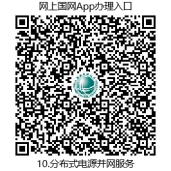 扫描下方二维码， 了解分布式电源并网办理流程：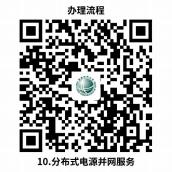 扫描下方二维码，观看分布式电源并网办理流程视频讲解：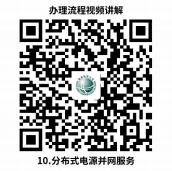 10.3  办理时限①并网申请时限： 自申请用电之日起 1 个工作日内完成；②接入方案答复时限：第一类分布式电源项目：380（220）伏电压等级接入的分布 式电源。供电企业在并网意向受理后 15 个工作日内回复。若需 要开展现场勘查，或需要专项编制接入系统设计方案，供电企业20 个工作日内回复；第二类分布式电源项目：10（20）千伏、35 千伏电压等级 接入用户内部电网的分布式电源。供电企业在并网意向受理后  20 个工作日内完成接入系统设计方案编制，10 个工作日内给予书面回复；第三类分布式电源项目：10（20）千伏电压等级接入公共电 网、装机容量 6 兆瓦及以下的分布式电源。供电企业在并网意向受理后 30 个工作日内完成编制，10 个工作日内给予书面回复；第四类分布式电源项目：10（20）千伏或 35 千伏电压等级接入公共电网，且项目装机容量 6 兆瓦以上的分布式电源。供电企业受理分布式电源接入系统设计方案后，10 个工作日内给予书面回复；③设计文件审查时限：自客户提交设计文件之日起，供电企业 10 个工作日内完成设计文件审查；④并网发电时限： 自受理并网验收与调试申请之日起 ， 220/380 伏项目 5 个工作日内、其他项目 10 个工作日内完成计 量装置安装、发用电合同及调度协议签订；计量装置安装、发用 电合同及调度协议签订完成后，220/380 伏项目 5 个工作日内、其他项目 10 个工作日内完成并网验收与调试，转入并网运行。10.4  温馨提示①供电企业为自然人分布式光伏发电项目提供项目备案服 务。其他分布式发电项目需由项目业主自行向政府主管部门申请备案，并在申请并网时提供备案文件；②客户可以登录中华人民共和国住房和城乡建设部网站 http://www.mohurd.gov.cn/，查询并选择具备相应资质的设计 单位；登录东北能源监管局网站http://dbj.nea.gov.cn/，查询并选择具有相应资质的施工、试验单位。三、用电变更11.变压器减容服务变压器减容服务是指需要整台或整组变压器拆除或更换小容量变压器的变更用电服务。11.1  需提供材料①用电主体资格证明（身份证、营业执照等）；②委托代理人办理的，需要提供授权委托书或单位介绍信和经办人有效身份证明。11.2  办理路径①窗口办：国网辽宁省电力有限公司各供电营业厅、县（区）及以上政务服务大厅②掌上办：网上国网App扫描下方二维码，直接开始变压器减容业务办理：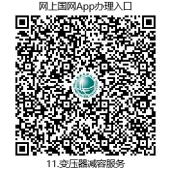 扫描下方二维码， 了解变压器减容办理流程：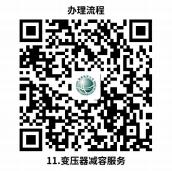 扫描下方二维码，观看变压器减容办理流程视频讲解：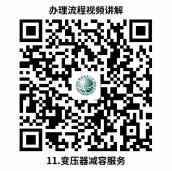 11.3  办理时限①业务受理时限： 自申请用电之日起 1 个工作日内完成；②方案答复时限：单电源客户 15 个工作日内完成，多电源客户 30 个工作日内完成；③封停设备时限：非永久性减容业务，供电公司将按照与客 户预约的时间，到现场进行设备封停。永久性减容业务，在竣工验收合格，签订供用电合同后 5 个工作日内完成。11.4  温馨提示①减容必须是整台或整组变压器的停止或更换小容量变压 器用电。电力客户减容两年内恢复的，按减容恢复办理；超过两年的按新装或增容手续办理；②减容后容量达不到实施两部制电价规定容量标准的，应改 为相应用电类别单一制电价计费，并执行相应的分类电价标准。 减容后执行最大需量计量方式的，合同最大需量按照减容后总容量申报；③减容分为永久性减容和非永久性减容。非永久性减容在减容期限内供电企业保留客户减少容量的使用权。减容设备自设备加封之日起，减容部分免收基本电费；④对于有受电工程的重要或有特殊负荷客户，自客户提交设计文件之日起，5 个工作日内完成设计审查；⑤对于有受电工程的重要或有特殊负荷客户，自客户申请中间检查之日起，3 个工作日内完成中间检查；⑥对于有受电工程的客户， 自客户申请竣工检验之日起，5个工作日内完成竣工检验。12.变压器减容恢复服务变压器减容恢复服务是指客户在减容期间申请恢复容量的变更用电服务。12.1  需提供材料①用电主体资格证明（身份证、营业执照等）；②委托代理人办理的，需要提供授权委托书或单位介绍信和经办人有效身份证明。12.2  办理路径①窗口办：国网辽宁省电力有限公司各供电营业厅、县（区）及以上政务服务大厅②掌上办：网上国网App扫描下方二维码，直接开始变压器减容恢复业务办理：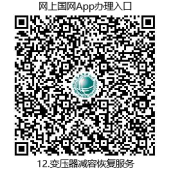 扫描下方二维码， 了解变压器减容恢复办理流程：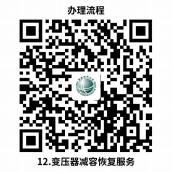 扫描下方二维码，观看变压器减容恢复办理流程视频讲解：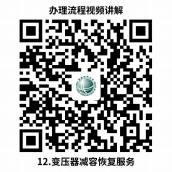 12.3  办理时限①业务受理时限： 自申请用电之日起 1 个工作日内完成；②方案答复时限：单电源客户 15 个工作日内完成，多电源客户 30 个工作日内完成；③启封设备时限：在竣工检验合格，签订供用电合同后 5 个工作日内完成。12.4  温馨提示：电力客户减容两年内恢复的，按减容恢复办理；超过两年的按新装或增容手续办理。13.变压器暂停服务变压器暂停服务是指客户在正式用电后，由于生产经营情况 发生变化，需要临时变更、设备检修或季节性用电等原因，为了 节省和减少电费支出，需要整台或整组变压器停止运行 6 个月以内的变更用电服务。13.1  需提供材料①用电主体资格证明（身份证、营业执照等）；②委托代理人办理的，需要提供授权委托书或单位介绍信和经办人有效身份证明。13.2  办理路径①窗口办：国网辽宁省电力有限公司各供电营业厅、县（区）及以上政务服务大厅②掌上办：网上国网App扫描下方二维码，直接开始变压器暂停业务办理：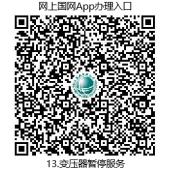 扫描下方二维码， 了解变压器暂停办理流程：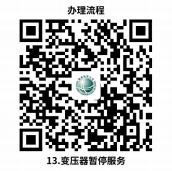 扫描下方二维码，观看变压器暂停办理流程视频讲解：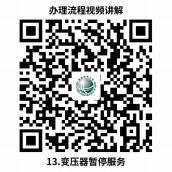 13.3  办理时限①业务受理时限： 自申请用电之日起 1 个工作日内完成；②现场封停时限：供电企业工作人员将按照与客户预约的时间，到现场进行设备封停。13.4  温馨提示①电力客户申请暂停时间每次应不少于十五日，每一 日历年 内累计不超过六个月，超过六个月的可由客户申请办理减容。减容期限不受时间限制；②暂停期满或每一 日历年内累计暂停用电时间超过六个月 的客户，不论是否申请恢复用电，供电企业须从期满之日起，恢复其原电价计费方式，并按合同约定的容量计收基本电费；③暂停后容量达不到实施两部制电价规定容量标准，应改为 相应用电类别单一制电价计费，并执行相应的分类电价标准。暂 停后执行最大需量计量方式的，合同最大需量按照暂停后总容量申报；④暂停设备自设备加封之日起，暂停部分免收基本电费。暂停时间少于十五天的，暂停期间基本电费照收。14.变压器暂停恢复服务变压器暂停恢复服务是指客户在变压器暂停期间申请恢复容量用电的变更用电服务。14.1  需提供材料①用电主体资格证明（身份证、营业执照等）；②委托代理人办理的，需要提供授权委托书或单位介绍信和经办人有效身份证明。14.2  办理路径①窗口办：国网辽宁省电力有限公司各供电营业厅、县（区）及以上政务服务大厅②掌上办：网上国网App扫描下方二维码，直接开始变压器暂停恢复业务办理：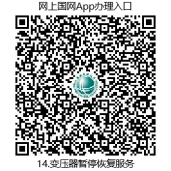 扫描下方二维码， 了解变压器暂停恢复办理流程：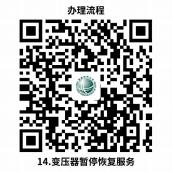 扫描下方二维码，观看变压器暂停恢复办理流程视频讲解：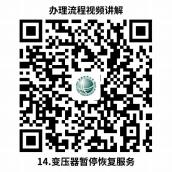 14.3  办理时限①业务受理时限： 自申请用电之日起 1 个工作日内完成；②现场启封时限：供电企业工作人员将按照与客户预约的时间，到现场进行设备启封。14.4  温馨提示①实际暂停时间少于十五天者，暂停期间基本电费照收；②暂停恢复后容量再次达到实施两部制电价规定容量标准的，应将暂停时执行的单一制电价计费恢复为原两部制电价计费。15.用电更名服务用电更名服务是指不涉及产权变更的客户名称变更服务。15.1  需提供材料居民客户：①用电主体资格证明（身份证等）；②与用电主体身份一致的产权证明或其它证明文书。 非居民客户：①用电主体资格证明（身份证、营业执照等）；②与用电主体身份一致的产权证明或其它证明文书；③委托代理人办理的，需要提供授权委托书或单位介绍信和经办人有效身份证明。15.2  办理路径①窗口办：国网辽宁省电力有限公司各供电营业厅、县（区）及以上政务服务大厅②掌上办：网上国网App扫描下方二维码，直接开始用电更名业务办理：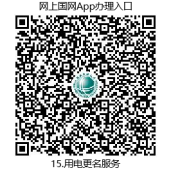 扫描下方二维码， 了解用电更名办理流程：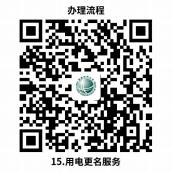 扫描下方二维码，观看用电更名办理流程视频讲解：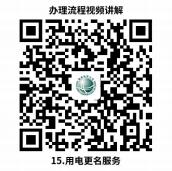 15.3  办理时限①业务受理时限： 自申请用电之日起 1 个工作日内完成；②办结时限：5 个工作日内完成。15.4  温馨提示：更名一般只针对同一法人及自然人的名称的变更。16.用电过户服务用电过户服务是指用电地点产权变更后的客户名称变更服务。16.1  需提供材料居民客户：①用电主体资格证明（身份证等）；②与用电主体身份一致的产权证明或其它证明文书；③委托代理人办理的，需要提供授权委托书和经办人有效身份证明。非居民客户：①用电主体资格证明（身份证、营业执照等）；②与用电主体身份一致的产权证明或其它证明文书；③非居民原户主提供有效身份证明；④委托代理人办理的，需要提供授权委托书或单位介绍信和经办人有效身份证明。16.2  办理路径①窗口办：国网辽宁省电力有限公司各供电营业厅、县（区）及以上政务服务大厅②掌上办： 网上国网App扫描下方二维码，直接开始用电过户业务办理：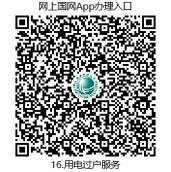 扫描下方二维码， 了解用电过户办理流程：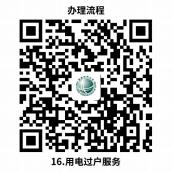 扫描下方二维码，观看用电过户办理流程视频讲解：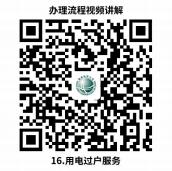 16.3  办理时限①业务受理时限： 自申请用电之日起 1 个工作日内完成；②办结时限：居民过户业务自申请用电之日起 5 个工作日内完成；非居民过户业务自申请之日起 5 个工作日内完成合同起草；自完成合同签订起，5 个工作日内完成过户。16.4  温馨提示①原客户应与供电企业结清债务；②如果您为涉及电价优惠的客户，过户后需重新认定；③原客户为增值税客户的，过户时请办理增值税信息变更业务。17.变压器容量/需量变更服务变压器容量/需量变更是指执行两部制电价计费方式的客户， 按变压器容量或最大需量调整计费方式的变更业务。客户可以选择适合自己的更经济的基本电价计费方式。17.1  需提供材料①用电主体资格证明（身份证、营业执照等）；②委托代理人办理的，需要提供授权委托书或单位介绍信和经办人有效身份证明。17.2  办理路径①窗口办：国网辽宁省电力有限公司各供电营业厅、县（区）及以上政务服务大厅②掌上办： 网上国网App扫描下方二维码，直接开始变压器容量/需量变更业务办理：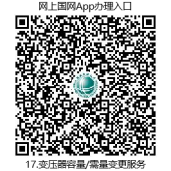 扫描下方二维码， 了解变压器容量/需量变更办理流程：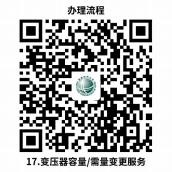 扫描下方二维码，观看变压器容量/需量变更办理流程视频讲解：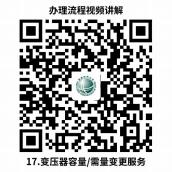 17.3  办理时限①业务受理时限： 自申请用电之日起 1 个工作日内完成；②计量装置及采集终端安装时限：不需要换表的在 5 个工作日内完成，需要换表的在 10 个工作日内完成。17.4  温馨提示：基本电价计费方式变更只适用执行两部制  电价的客户。基本电价计费方式变更周期现为每 3 个月变更一次， 每次变更次月生效，客户可提前 15 个工作日向供电企业申请变更下一周期的基本电价计费方式。18.电表校验服务电表校验是指客户对有疑问的电能表、互感器等计量设备向供电企业提出校验申请的业务。18.1  需提供材料居民客户：用电主体资格证明（身份证等）；非居民客户：用电主体资格证明（身份证、营业执照等）；委托代理人办理的，需要提供授权委托书或单位介绍信和经办人有效身份证明。18.2  办理路径①窗口办：国网辽宁省电力有限公司各供电营业厅、县（区）及以上政务服务大厅②掌上办： 网上国网App扫描下方二维码，直接开始电表校验业务办理：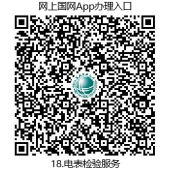 扫描下方二维码， 了解电表校验办理流程：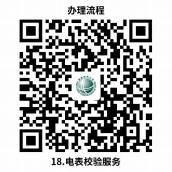 扫描下方二维码，观看电表校验办理流程视频讲解：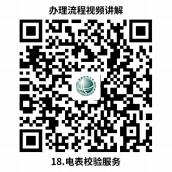 18.3  办理时限①业务受理时限： 自申请用电之日起 1 个工作日内完成；②现场服务时限：现场工作人员将按照约定的时间至现场更 换新表，并将拆回表计送至计量检定机构检验，5 个工作日内出具检验结果。18.4  温馨提示：如对检验结果有异议，可向上一级计量检 定机构申请检定。在申请验表期间，电费仍应按期交纳，验表结果确认后，再行电费退补。19.纳税人信息变更服务纳税人信息变更是指根据客户提供的增值税资料，对于需要开具增值税发票的用电客户进行增值税信息增/改等维护。19.1  需提供材料①银行开户信息；②用电主体资格证明（身份证、营业执照等）；③委托代理人办理的，需要提供授权委托书或单位介绍信和经办人有效身份证明。19.2  办理路径①窗口办：国网辽宁省电力有限公司各供电营业厅、县（区）及以上政务服务大厅②掌上办： 网上国网App扫描下方二维码，直接开始纳税人信息变更业务办理：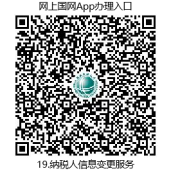 扫描下方二维码， 了解纳税人信息变更办理流程：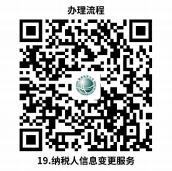 扫描下方二维码，观看纳税人信息变更办理流程视频讲解：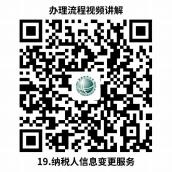 19.3  办理时限： 即时办结。19.4  温馨提示：增值税变更只适用于非居民客户用电发票票据信息的变更。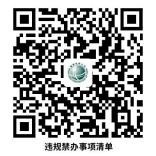 违规禁办事项清单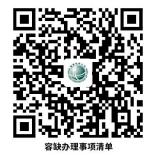 容缺办理事项清单- 126 -事项类别序号事项页码操作流程交费1居民交费85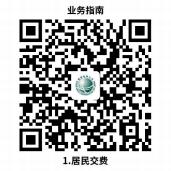 交费2企业交费86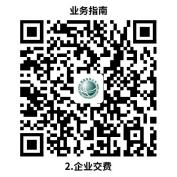 办电3高压客户新装/增 容服务87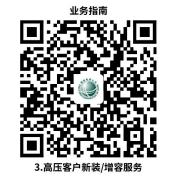 事项类别序号事项页码操作流程办电4小微企业客户新装 /增容服务90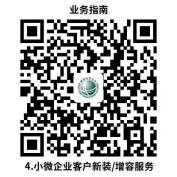 办电5低压非居民客户 新装/增容服务93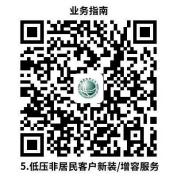 办电6低压居民客户新装/增容服务95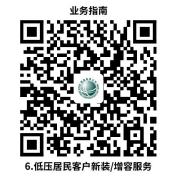 办电7高压公共电动汽车 充电桩新装服务97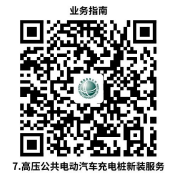 事项类别序号事项页码操作流程办电8低压公共电动汽车充电桩新装服务99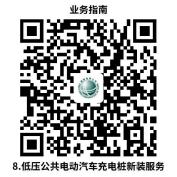 办电9居民个人电动汽车充电桩新装服务102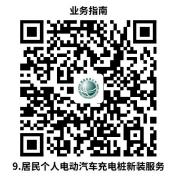 办电10分布式电源并网服务104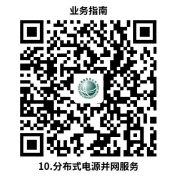 用电变更11变压器减容服务107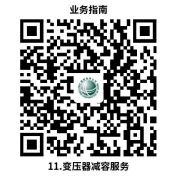 事项类别序号事项页码操作流程用电变更12变压器减容恢复服务110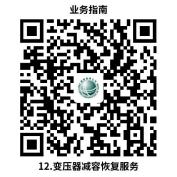 用电变更13变压器暂停服务112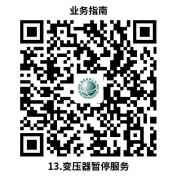 用电变更14变压器暂停恢复 服务114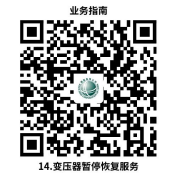 用电变更15用电更名服务115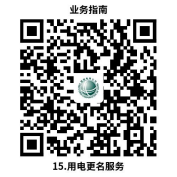 事项类别序号事项页码操作流程用电变更16用电过户服务117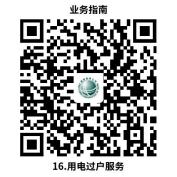 用电变更17变压器容量/需量变更服务119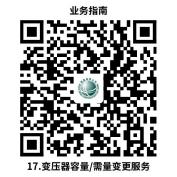 用电变更18电表校验服务121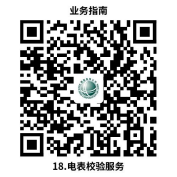 用电变更19纳税人信息变更 服务123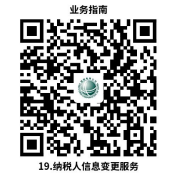 序号地市营业厅名称地址电话1沈阳国网沈阳客户服务中心供电营业厅沈阳市和平区十一纬路 2号024-231524232沈阳国网和平供电营业厅沈阳市和平区八经街 92 号024-231564683沈阳国网浑河供电营业厅沈阳市和平区浑河站西族盛路 8 号024-237002224沈阳国网长白供电营业厅沈阳市和平区长白西二街46 号网点 2 门024-837357665沈阳国网沈河供电营业厅沈阳市沈河区文艺路 110号024-231512456沈阳国网东陵供电营业厅沈阳市沈河区万莲街道长青街 103 号024-848256177沈阳国网皇姑供电营业厅沈阳市皇姑区昆山中路116 号024-868627838沈阳国网三台子供电营业厅沈阳市皇姑区黄河北大街13-1 号024-865186219沈阳国网怒江供电营业厅沈阳市皇姑区昆山西路 88号 2 门024-8106790210沈阳国网大东供电营业厅沈阳市大东区津桥路 66 号024-2315734511沈阳国网铁西供电营业厅沈阳市铁西区南六东路 41号024-23157723序号地市营业厅名称地址电话12沈阳国网开发区供电营业厅沈阳市铁西区松花湖街 2号024-2581485113沈阳国网肇工供电营业厅沈阳市铁西区南六西路 55号网点 4 门024-2570414314沈阳国网郭家供电营业厅沈阳市铁西区南十西路 53号网点 1 门024-2573882815沈阳国网滑翔供电营业厅沈阳市铁西区腾飞二街 6号网点 1 门024-2592285716沈阳国网高花供电营业厅沈阳市铁西区高花镇高花村高花医院旁024-2932851517沈阳国网翟家供电营业厅沈阳市铁西区翟家街道曹后公路新庭家园北 10 米024-8935258418沈阳国网大潘供电营业厅沈阳市铁西新区大潘镇大潘村大潘税务所西 30 米024-8989334319沈阳国网大青供电营业厅沈阳市铁西新区大青街道得胜村沈阳化工大学东门024-8935240720沈阳国网四方台供电营业厅沈阳市铁西新区四方台镇胜利村四方台医院西 50 米024-8777176421沈阳国网新民屯供电营业厅沈阳市铁西新区新民屯镇 新西村新民屯供销合作社西 260 米024-8779643722沈阳国网长滩供电营业厅沈阳市铁西新区长滩镇东长村加油站北 1000 米024-8778121623沈阳国网于洪供电营业厅沈阳市铁西新区昆明湖街道沈辽路 12 号024-2315829924沈阳国网浑南供电营业厅沈阳市浑南新区高科路 14号024-2315211225沈阳国网白塔供电营业厅沈阳市浑南区白塔街 93-4号 3 门024-23780419序号地市营业厅名称地址电话26沈阳国网古城子供电营业厅沈阳市浑南区东湖街道古城子镇 100 号024-2477052527沈阳国网高坎供电营业厅沈阳市浑南区高坎街道旧 站村沈通线与四环路辅路交叉口东 240 米024-2478145928沈阳国网营城子供电营业厅沈阳市浑南区李相街道营祝公路 1 号024-8360459929沈阳国网桃仙供电营业厅沈阳市浑南区桃仙大街桃仙街道办事处北 300 米024-2379010730沈阳国网汪家供电营业厅沈阳市浑南区汪家街道浑南东路 19 甲号024-2471195131沈阳国网祝家供电营业厅沈阳市浑南区祝家街道常王寨村 100 号024-2476027332沈阳国网大兴供电营业厅沈阳市于洪区大兴街道新 光村大兴学校北、大兴敬老院对面024-8931026333沈阳国网光辉供电营业厅沈阳市于洪区光辉街道三台子村光辉邮政所对面024-8926014734沈阳国网马三家供电营业厅沈阳市于洪区马三家镇范 屯村经济驾校考试场东南500 米024-8921015235沈阳国网沙岭供电营业厅沈阳市于洪区沙岭镇沙岭村金沙水木年华小区对面024-8937017936沈阳国网南里供电营业厅沈阳市于洪区沈大路珍珠巷 8 号024-2530902737沈阳国网东民供电营业厅沈阳市于洪区于洪街道东民村沈阳机床城东北侧024-89364119序号地市营业厅名称地址电话38沈阳国网平罗供电营业厅沈阳市于洪区造化街道平 罗三村沈阳市农业机械化技校南 200 米024-8928083339沈阳国网沈北供电营业厅沈阳市沈北新区新城子金星街 39 号024-8986263240沈阳国网全胜供电营业厅沈阳市沈北新区财落镇全胜村中国石油加油站对面024-8965609141沈阳国网道义供电营业厅沈阳市沈北新区道义大街正良五路 2 号024-2315946142沈阳国网清水台供电营业厅沈阳市沈北新区杭州路清水镇清水村 107 省道与102 国道交叉路口西 100米024-8975091843沈阳国网虎石台供电营业厅沈阳市沈北新区虎石台镇建设南二路 18 号024-8971042244沈阳国网黄家供电营业厅沈阳市沈北新区黄家乡黄家村桥北振兴水务对面024-8966003945沈阳国网高新开发区供电营业厅沈阳市沈北新区蒲河新城辉山大街启农路 2 号024-8808105546沈阳国网新城子供电营业厅沈阳市沈北新区新城子常州路 44 号024-2315945347沈阳国网中心台供电营业厅沈阳市沈北新区兴隆乡中心台村东石佛灌区对面024-8969055148沈阳国网苏家屯供电营业厅沈阳市苏家屯区雪莲街 88号024-2315910349沈阳国网八一供电营业厅沈阳市苏家屯区八一镇官明街 3 号024-8984234450沈阳国网白清供电营业厅沈阳市苏家屯区白清街道办事处广福路 203 号024-89552339序号地市营业厅名称地址电话51沈阳国网陈相供电营业厅沈阳市苏家屯区陈相街道办事处凤山路 42 号024-8957534852沈阳国网沈水供电营业厅沈阳市苏家屯区大盛路 18号024-8942187053沈阳国网红菱供电营业厅沈阳市苏家屯区红菱镇红永路 8 号024-8945300254沈阳国网林盛供电营业厅沈阳市苏家屯区林盛镇苏盛街 80 号024-8980811555沈阳国网沙河供电营业厅沈阳市苏家屯区沙河街道办事处青城街 110-1 号024-8952293956沈阳国网大沟供电营业厅沈阳市苏家屯区十里河街道百灵路 24 号024-8951108757沈阳国网十里河供电营业厅沈阳市苏家屯区十里河镇财吉街 32 号024-8953206758沈阳国网佟沟供电营业厅沈阳市苏家屯区佟沟街道办事处紫杉路 11-1 号024-8959126859沈阳国网姚千供电营业厅沈阳市苏家屯区佟沟街道上瓦房村加油站南 20 米024-8954003760沈阳国网永乐供电营业厅沈阳市苏家屯区永乐乡大韩台永兴街 10-1 号024-8956015661沈阳国网辽中供电营业厅沈阳市辽中区蒲西街道中心街 117 号024-2315790162沈阳国网城郊供电营业厅沈阳市辽中区城郊街道卡南村辽满线卡南村村口024-8781621563沈阳国网茨榆坨供电营业厅沈阳市辽中区茨榆坨街道 第二社区辽中有机农场东南 100 米024-8775215964沈阳国网大黑供电营业厅沈阳市辽中区大黑岗子镇东于村村部南 1000 米024-87951274序号地市营业厅名称地址电话65沈阳国网开发区供电营业厅沈阳市辽中区近海经济开 发区辽中县公安消防大队北侧024-2315989766沈阳国网老大房供电营业厅沈阳市辽中区老大房镇老观村卫生院东 20 米024-8791901467沈阳国网冷子堡供电营业厅沈阳市辽中区冷子堡镇忙前村 107 省道东 50 米024-8798146268沈阳国网刘二堡供电营业厅沈阳市辽中区刘二堡镇刘 南村刘南社区服务中心东200 米024-8796125769沈阳国网六间房供电营业厅沈阳市辽中区六间房镇长岗子村次长线附近024-8781031570沈阳国网满都户供电营业厅沈阳市辽中区满都户镇满东村镇政府路口北 1000 米024-8790116771沈阳国网牛心坨供电营业厅沈阳市辽中区牛心坨镇牛心坨村村部南 300 米024-2315985972沈阳国网潘家堡供电营业厅沈阳市辽中区潘家堡镇黄 旗堡村垃圾处理厂东 1000米024-8797191873沈阳国网城北供电营业厅沈阳市辽中区蒲西街道商业街 7 号024-8788214274沈阳国网养士堡供电营业厅沈阳市辽中区蒲西街道孙家万村家属楼南 200 米024-2789718875沈阳国网乌伯牛供电营业厅沈阳市辽中区乌伯牛镇乌伯牛村济康医院东 500 米024-8786175276沈阳国网老观坨供电营业厅沈阳市辽中区肖寨门镇老观村老观坨学校南 50 米024-8794122777沈阳国网肖寨门供电营业厅沈阳市辽中区肖寨门镇肖南村镇政府南 100 米024-87766005序号地市营业厅名称地址电话78沈阳国网杨士岗供电营业厅沈阳市辽中区杨士岗镇杨士岗村村政府南 100 米024-8799124779沈阳国网于家房供电营业厅沈阳市辽中区于家房镇于家房村于家房医院东 30 米024-8792123180沈阳国网朱家房供电营业厅沈阳市辽中区朱家房镇侯头沟社区桥东走 200 米024-8793123081沈阳国网新民供电营业厅沈阳新民市新柳街道光明路 16 号024-8785285882沈阳国网大红旗供电营业厅沈阳新民市大红旗镇红东村 1 组莲花泡村头024-8761510283沈阳国网大柳供电营业厅沈阳新民市大柳镇大柳村大柳派出所西 50 米处024-8755115684沈阳国网大民屯供电营业厅沈阳新民市大民屯镇小民屯村炊具厂北侧024-2315978485沈阳国网东蛇山子供电营业厅沈阳新民市东蛇山子镇东 蛇山子村东蛇山子联通支局东024-8768002786沈阳国网法哈牛供电营业厅沈阳新民市法哈牛镇 230 国道法哈牛段路北法哈牛镇派出所西 150 米024-2315973687沈阳国网高台子供电营业厅沈阳新民市高台子镇腰高村高台子小学 300 米024-8752426088沈阳国网公主屯供电营业厅沈阳新民市公主屯镇公主 屯村公主屯政府 106 省道边024-2315975189沈阳国网胡台供电营业厅沈阳新民市胡台镇 102 国 道胡台段路南胡台镇繁荣7 路振兴 7 街024-23159743序号地市营业厅名称地址电话90沈阳国网金五台子供电营业厅沈阳新民市金五台子镇金 五台子村 G91 辽中环线金五台子收费站出口南 50 米024-8764014691沈阳国网梁山供电营业厅沈阳新民市梁山镇梁山村梁山移动公司东 1500 米024-8757004692沈阳国网柳河沟供电营业厅沈阳新民市柳河沟镇柳河 沟村柳河沟镇政府南 1000米024-8767002793沈阳国网罗家房供电营业厅沈阳新民市罗家房镇罗家房村吴三家子兴德线东侧024-2761786794沈阳国网前当堡供电营业厅沈阳新民市前当堡镇前当 堡村前当堡消防队南 200米024-2315972395沈阳国网三道岗子供电营业厅沈阳新民市三道岗子镇三道岗子村东韩兆公司东200 米024-2315976496沈阳国网兴隆堡供电营业厅沈阳新民市兴隆堡镇兴隆 堡村 304 线兴隆堡段路南石油公司加油站对面024-8746050397沈阳国网兴隆店供电营业厅沈阳新民市兴隆店镇五十 家子村 107 道路北兴隆镇本街中学旁024-2315976998沈阳国网姚堡供电营业厅沈阳新民市姚堡乡和平村辉山副业养殖场 500 米024-2315955999沈阳国网张屯供电营业厅沈阳新民市张屯镇 230 国 道张屯段路南张屯医院对面024-87452129100沈阳国网康平供电营业厅沈阳市康平县胜利街道迎宾路 101 号024-87342642序号地市营业厅名称地址电话101沈阳国网山东屯供电所营业厅沈阳市康平县北三家子街 道兴隆村康平县金牛线与203 国道交叉口东 120 米024-23157448102沈阳国网四家子供电所营业厅沈阳市康平县北四家子乡 北四家子村四家子乡电信西 200 米024-23157433103沈阳国网东关供电所营业厅沈阳市康平县东关街道关家村东关中学东 600 米024-23157459104沈阳国网东升供电所营业厅沈阳市康平县东升满族蒙 古族乡东升村东升乡政府西 300 米024-23157463105沈阳国网二牛供电所营业厅沈阳市康平县二牛所口镇 二牛村二牛所口镇政府西1000 米024-23157429106沈阳国网方家供电所营业厅沈阳市康平县方家屯镇镇 东村方家镇国税所东 150米024-23157468107沈阳国网海州供电所营业厅沈阳市康平县海洲窝堡乡 海洲窝堡村海州乡电信南500 米024-23157454108沈阳国网郝官供电所营业厅沈阳市康平县郝官屯镇郝 官村郝官屯镇政府西 1000米024-23157494109沈阳国网开发区供电所营业厅沈阳市康平县康平经济开发区派出所东侧024-27345335110沈阳国网两家子供电所营业厅沈阳市康平县两家子乡两家子村两家子乡粮库西600 米024-23157438序号地市营业厅名称地址电话111沈阳国网柳树供电所营业厅沈阳市康平县柳树屯乡柳 树屯村柳树乡政府西 300米024-23157484112沈阳国网沙金供电所营业厅沈阳市康平县沙金台蒙古 族满族乡西扎哈气村沙金乡政府东 300 米024-23157487113沈阳国网西关供电所营业厅沈阳市康平县西关乡西关村西关乡政府西侧024-23157473114沈阳国网小城子供电所营业厅沈阳市康平县小城子镇小 城子村小城子镇邮局北 50米024-23157424115沈阳国网张强供电所营业厅沈阳市康平县张强镇良种 场村张强镇客运站南 1000米024-23157477116沈阳国网法库供电营业厅沈阳市法库县团结街兴法路 23 号024-23158082024-23158083117沈阳国网柏家沟供电营业厅沈阳市法库县柏家沟镇柏 家沟村柏家沟中心医院东300 米024-87048071118沈阳国网包家屯供电营业厅沈阳市法库县包家屯镇包 家屯村鹏智加油站西 100米024-87080262119沈阳国网慈恩寺供电营业厅沈阳市法库县慈恩寺乡慈恩寺村慈恩寺乡政府北100 米024-23159418120沈阳国网大孤家供电营业厅沈阳市法库县大孤家镇大孤家子村中国石油南 50 米024-87032242121沈阳国网登仕堡供电营业厅沈阳市法库县登仕堡镇登仕堡村登仕堡镇小学南100 米024-23157531序号地市营业厅名称地址电话122沈阳国网丁家房供电营业厅沈阳市法库县丁家房镇西 丁家房村丁家房加油站南100 米024-23157528123沈阳国网冯贝堡供电营业厅沈阳市法库县冯贝堡镇冯贝堡村中心医院西侧024-23159413124沈阳国网五台子供电营业厅沈阳市法库县龙山街道五台子村乡政府西 100 米024-23157523125沈阳国网孟家供电营业厅沈阳市法库县孟家镇孟家 村孟家镇政府北 600 米道西024-23157501126沈阳国网三面船供电营业厅沈阳市法库县三面船镇大 康堡子村三面船高速口南500 米024-23159401127沈阳国网十间房供电营业厅沈阳市法库县十间房镇十间房村十间房加油站旁024-23159424128沈阳国网双台子供电营业厅沈阳市法库县双台子乡双台子村双台子乡政府东400 米道南024-87181022129沈阳国网四家子供电营业厅沈阳市法库县四家子蒙古族乡红沙地村乡政府东300 米道南024-87075060130沈阳国网卧牛石供电营业厅沈阳市法库县卧牛石乡卧牛石村中国石油南侧024-23159394131沈阳国网秀水河供电营业厅沈阳市法库县秀水河子镇 秀水河子村秀水河派出所东 100 米024-87071045132沈阳国网叶茂台供电营业厅沈阳市法库县叶茂台镇叶 茂台村辽北畜牧交易市场东 100 米024-87191083序号地市营业厅名称地址电话133沈阳国网依牛堡供电营业厅沈阳市法库县依牛堡镇依 牛堡村依牛堡派出所道东150 米024-87149800134大连国网白山路供电营业厅大连市沙河口区中山路385 号0411-82611681135大连国网中山供电营业厅大连市中山区二七广场 1号0411-826133380411-826133670411-82613367136大连国网甘井子供电营业厅大连市甘井子区东纬路16A0411-82614569137大连国网城西供电营业厅大连市甘井子区张前路169 号0411-82613939138大连国网大连开发区东部供电营业厅大连市开发区小窑湾黄海大道 100 号0411-82169639139大连国网得胜供电营业厅（开东）大连市开发区得胜街道江家村金猴路得胜段 27 号0411-87210295140大连国网湾里供电营业厅大连市开发区湾里街道 51号0411-87333768141大连国网董家沟供电营业厅大连市开发区董家沟街道城南村0411-87343038142大连国网开发区城西供电营业厅大连市开发区金马路 198号0411-82169125143大连国网金石滩供电营业厅大连市开发区金石滩国家旅游度假区之江路 29 号0411-87900958144大连国网旅顺供电营业厅大连市旅顺口区长江路139 号0411-85889087145大连国网铁山供电营业厅大连市旅顺口区铁山街道南牙户嘴村柏杨路 111-180411-86210062序号地市营业厅名称地址电话146大连国网开发区供电营业厅大连市旅顺口区顺达路 9号0411-86200233147大连国网双岛供电营业厅大连市旅顺口区双岛湾街道双岛湾路 273 号0411-86240287148大连国网三涧供电营业厅大连市旅顺口区三涧堡街道兴海路 391-1 号0411-86257078149大连国网长城供电营业厅大连市旅顺口区长城街道畅达路 124 号0411-86270107150大连国网龙头供电营业厅大连市旅顺口区龙头街道畅达路 129 号0411-86281577151大连国网水师营供电营业厅大连市旅顺口区新城大街3-6 号0411-86233192152大连国网龙王塘供电营业厅大连市旅顺口区龙王塘街道龙王塘村0411-86293089153大连国网金州供电营业厅大连市金州新区斯大林路769 号0411-62323194154大连国网二十里堡供电营业厅大连市金州新区二十里堡街道二十里村0411-62323868155大连国网大魏家供电营业厅大连市金州新区大魏家街道大魏家村0411-62323858156大连国网登沙河供电营业厅大连市金州新区登沙河街道姜家村0411-62323906157大连国网杏树供电营业厅大连市金州新区杏树街道冠军路 1 号0411-62323882158大连国网大连开发区供电营业厅大连市金州新区东北大街98 号0411-87613921159大连国网振鹏供电营业厅大连市金州新区大孤山街道振鹏 3-6 号0411-87510128序号地市营业厅名称地址电话160大连国网石河供电营业厅大连市金普新区石河镇华农村南台0411-62323982161大连国网炮台供电营业厅大连市金普新区炮台镇宫房村0411-62323934162大连国网三十里堡供电营业厅大连市金普新区三十里堡 街道北乐社区 202 国道北乐屯0411-62323959163大连国网复州湾供电营业厅大连市金普新区复州湾镇兴湾街 99 号0411-62323916164大连国网亮甲店供电营业厅大连市保税区亮甲店街道凯旋路 65 号0411-62323969165大连国网瓦房店供电营业厅大连瓦房店市西长春路 2段一号0411-85601116166大连国网老虎屯供电营业厅大连瓦房店市老虎屯镇小老虎屯村兴虎路0411-85371115167大连国网永宁供电营业厅大连瓦房店市永宁镇永宁村0411-85161115168大连国网李官供电营业厅大连瓦房店市李官镇李官村0411-85191115169大连国网赵屯供电营业厅大连瓦房店市赵屯乡赵屯村0411-85341115170大连国网瓦房店泡崖供电营业厅大连瓦房店市泡崖乡泡崖村0411-85781115171大连国网市郊供电营业厅大连瓦房店市岗店办事处老皮铺村0411-85691115172大连国网太阳供电营业厅大连瓦房店市太阳办事处榆树房村0411-85661115173大连国网祝华供电营业厅大连瓦房店市祝华工业园区祝华村0411-85631115序号地市营业厅名称地址电话174大连国网李店供电营业厅大连瓦房店市九龙办事处杨沟村0411-85381115175大连国网复州城供电营业厅大连瓦房店市复州城镇永丰村0411-85101115176大连国网得利寺供电营业厅大连瓦房店市得利寺镇得利寺村0411-85321115177大连国网三台供电营业厅大连瓦房店市三台乡三台村0411-85291115178大连国网松树供电营业厅大连瓦房店市松树镇松树街 862 号0411-85771115179大连国网许屯供电营业厅大连瓦房店市许屯镇许屯村0411-85591115180大连国网谢屯供电营业厅大连瓦房店市谢屯镇谢屯村0411-85261115181大连国网西杨供电营业厅大连瓦房店市西杨乡西杨村0411-85581115182大连国网驼山供电营业厅大连瓦房店市驼山乡丁屯村0411-85141115183大连国网瓦窝供电营业厅大连瓦房店市瓦窝镇王家村0411-83360056184大连国网元台供电营业厅大连瓦房店市元台镇前元村0411-83350052185大连国网普兰店供电营业厅大连市普兰店区中心路三段 176 号0411-83187094186大连国网皮口供电营业厅大连市普兰店区皮口街道府东街 17 号0411-83400684187大连国网太平供电营业厅大连市普兰店区太平办事处龙山社区四海沟村0411-83147738序号地市营业厅名称地址电话188大连国网花儿山供电营业厅大连市普兰店区铁西街道 办事处花儿山社区居委会大道东屯 52 号0411-83490051189大连国网城子坦供电营业厅大连市普兰店区城子坦街 道春满社区春满街中心路3 号0411-83432114190大连国网双塔供电营业厅大连市普兰店区双塔镇双塔村镇南路 2 号0411-83220004191大连国网安波供电营业厅大连市普兰店区安波镇安波社区安波村 18 号0411-83200034192大连国网四平供电营业厅大连市普兰店区四平镇牌坊街 18 号0411-83230074193大连国网丰荣供电营业厅大连市普兰店区丰荣街道 台山社区古城路泰景小区5 号0411-83164936194大连国网唐家房供电营业厅大连市普兰店区夹河镇唐东屯 170 号0411-83470044195大连国网星台供电营业厅大连市普兰店区星台镇张屯村孙屯 143 号0411-83310012196大连国网莲山供电营业厅大连市普兰店区莲山街道 办事处水门子社区居委会水门前屯 15 号0411-83300080197大连国网大谭供电营业厅大连市普兰店区大谭街道 办事处大谭社区居委会谭上 911 号0411-83340031198大连国网杨树房供电营业厅大连市普兰店区杨树房街道办事处新星街 62 号0411-83450008199大连国网庄河供电营业厅大连庄河市城关街道世纪大街 2 号0411-89813091序号地市营业厅名称地址电话200大连国网大营供电营业厅大连庄河市大营镇大营村东房身屯0411-89400288201大连国网大郑供电营业厅大连庄河市大郑镇大郑委383 号0411-89380187202大连国网光明山供电营业厅大连庄河市光明山镇财主房村勃椤咀屯 11 号0411-89250209203大连国网荷花山供电营业厅大连庄河市荷花山镇芙蓉村姜屯委0411-89260254204大连国网黑岛供电营业厅大连庄河市黑岛镇沈家村沈西屯0411-89390224205大连国网栗子房供电营业厅大连庄河市栗子房镇地窨河村0411-89330201206大连国网青堆供电营业厅大连庄河市青堆镇牌房村0411-89300511207大连国网蓉花山供电营业厅大连庄河市蓉花山镇蓉花村韩屯 179 号0411-89200225208大连国网太平岭供电营业厅大连庄河市太平岭村林北屯0411-89210209209大连国网吴炉供电营业厅大连庄河市吴炉镇吴炉村0411-89460341210大连国网仙人洞供电营业厅大连庄河市仙人洞镇冰峪村公甸 135 号0411-89220205211大连国网徐岭供电营业厅大连庄河市徐岭镇杨屯村坡西屯0411-891155660411-89115678212大连国网花园口供电营业厅大连庄河市北黄海经济开发区迎春街 5 号0411-89475558213大连国网王家供电营业厅大连庄河市王家镇东滩村山后屯0411-89774259214大连国网石城供电营业厅大连庄河市石城乡光明村大房身屯 53 号0411-89795239序号地市营业厅名称地址电话215大连国网鞍子山供电营业厅大连庄河市鞍子山乡鞍子山村小潮沟屯0411-89310299216大连国网步云山供电营业厅大连庄河市步云山乡长巨村木铺屯 48 号0411-89234589217大连国网长岭供电营业厅大连庄河市长岭镇长岭村夹心屯0411-89240600218大连国网城山供电营业厅大连庄河市城山镇城山村刘山头屯0411-89490203219大连国网长兴岛供电营业厅大连市长兴岛经济区长岭路 436 号0411-625971150411-62597112220大连国网獐子供电营业厅大连市长海县獐子岛镇沙包村西崖屯0411-89767453221大连国网大长山供电营业厅大连市长海县大长山岛镇东山街 D 园 27 号0411-89884306222大连国网小长山供电营业厅大连市长海县小长山乡回龙村0411-89746239223大连国网广鹿供电营业厅大连市长海县广鹿乡柳条村0411-89759242224大连国网海洋供电营业厅大连市长海县海洋乡盐场村盐场0411-89788349225鞍山国网鞍山客户服务中心供电营业厅鞍山市铁东区胜利南路 52号0412-2295290226鞍山国网铁东供电营业厅鞍山市铁东区胜利南路 33号0412-2295521227鞍山国网铁西供电营业厅鞍山市铁西区兴盛路 16 号0412-2295534228鞍山国网立山供电营业厅鞍山市立山区双山路 101号0412-2295552229鞍山国网千山供电营业厅鞍山市立山区千山街道千山东路 365 号0412-2297291序号地市营业厅名称地址电话230鞍山国网高新供电营业厅鞍山市立山区科技路 20 号0412-2297353231鞍山国网唐家房供电营业厅鞍山市千山区唐家房镇唐家房村 466 号0412-2461740232鞍山国网大屯供电营业厅鞍山市千山区大屯镇海华路 7 号0412-7492425233鞍山国网汤岗子供电营业厅鞍山市千山区汤岗子镇泉东社区泉东一街中骏东200 米0412-2554711234鞍山国网海城供电营业厅鞍山海城市铁西开发区淮河路 9 号0412-7492156235鞍山国网腾鳌供电营业厅鞍山海城市腾鳌镇保安路交通岗路东 200 米0412-2297717236鞍山国网英落供电营业厅鞍山海城市英落镇前英村英落医院南 300 米0412-7492448237鞍山国网八里供电营业厅鞍山海城市八里镇钟台村八里医院 200 米0412-7492315238鞍山国网毛祁供电营业厅鞍山海城市毛祁镇南毛村4 号0412-7492347239鞍山国网耿庄供电营业厅鞍山海城市耿庄镇西耿村嘉德牧业北 300 米0412-7492445240鞍山国网接文供电营业厅鞍山海城市接文镇接文村3 号0412-7492447241鞍山国网孤山供电营业厅鞍山海城市孤山镇孤山村488 号0412-7492335242鞍山国网岔沟供电营业厅鞍山海城市岔沟镇岔沟村微粉厂西 200 米0412-7492348243鞍山国网析木供电营业厅鞍山海城市析木镇析木村1738 号0412-7492349序号地市营业厅名称地址电话244鞍山国网感王供电营业厅鞍山海城市感王镇东感王村寨门东 350 米0412-7492495245鞍山国网西柳供电营业厅鞍山海城市西柳镇小码路12 号0412-7492375246鞍山国网温香供电营业厅鞍山海城市温香镇后公村后公村委会 300 米0412-7492451247鞍山国网中小供电营业厅鞍山海城市中小镇中小村三鱼泵业西 300 米0412-7492380248鞍山国网西四供电营业厅鞍山海城市西四镇前郭村8 号0412-7492345249鞍山国网高坨供电营业厅鞍山海城市高坨镇张房居委会 3 号0412-7492449250鞍山国网望台供电营业厅鞍山海城市望台镇望台村10 号0412-7492480251鞍山国网甘泉供电营业厅鞍山海城市甘泉镇甘泉村甘泉中学南 200 米0412-7492385252鞍山国网马风供电营业厅鞍山海城市马风镇前马村 小东沟马风中小学东 100米0412-7492434253鞍山国网牌楼供电营业厅鞍山海城市牌楼镇西牌楼村西牌楼村委会西 100 米0412-7492395254鞍山国网东四供电营业厅鞍山海城市东四管理区东四村粮库北 100 米0412-7492413255鞍山国网南台供电营业厅鞍山海城市南台镇新昌大街树林村东越制衣东 10 米0412-7492365256鞍山国网牛庄供电营业厅鞍山海城市牛庄镇东方红路 54 号楼 2 号0412-7492324257鞍山国网王石供电营业厅鞍山海城市王石镇东艾村东艾桥东 10 米0412-7492484序号地市营业厅名称地址电话258鞍山国网台安供电营业厅鞍山市台安县繁荣北街 50号0412-7593533259鞍山国网台安镇供电营业厅鞍山市台安县胜利东路 52号0412-7593615260鞍山国网新开供电营业厅鞍山市台安县新开河镇新 开村八组新开医院北 500米0412-7593435261鞍山国网黄沙坨供电营业厅鞍山市台安县黄沙坨镇黄沙坨村黄沙坨派出所北140 米0412-7593468262鞍山国网高力房供电营业厅鞍山市台安县高力房镇小高村三组村委会东 500 米0412-7593456263鞍山国网韭菜台供电营业厅鞍山市台安县韭菜台镇韭菜台村韭菜台派出所东100 米0412-7593487264鞍山国网桑林供电营业厅鞍山市台安县桑林镇桑林 村二组桑林中学西南 500米0412-7593495265鞍山国网西佛供电营业厅鞍山市台安县西佛镇西佛 村五组星河肉禽厂东 200米0412-7593418266鞍山国网达牛供电营业厅鞍山市台安县达牛镇达牛 村一组达牛中心学校西北400 米0412-7593476267鞍山国网桓洞供电营业厅鞍山市台安县桓洞镇桓洞 村兴桓路与振兴路交叉口南 320 米0412-7593448268鞍山国网富家供电营业厅鞍山市台安县富家镇富家村五组医院西 500 米0412-7593428序号地市营业厅名称地址电话269鞍山国网新台供电营业厅鞍山市台安县新台镇东新 村五组辽宁省农村信用社北 200 米0412-7593406270鞍山国网岫岩供电营业厅鞍山市岫岩县岫玉大街与阜昌路交叉口西 50 米0412-7504476271鞍山国网洋河供电营业厅鞍山市岫岩县洋河镇贾堡 村贾堡组制冷设备厂西 5米0412-7504208272鞍山国网兴隆供电营业厅鞍山市岫岩县兴隆镇河沿村白东组鸣凤超市北 10 米0412-7504202273鞍山国网杨家堡供电营业厅鞍山市岫岩县杨家堡镇杨家堡村医院楼后 10 米0412-7504207274鞍山国网大房身供电营业厅鞍山市岫岩县大房身镇大甸村加油站西 70 米0412-7504214275鞍山国网苏子沟供电营业厅鞍山市岫岩县苏子沟镇苏子沟村电熔镁厂北 50 米0412-7504213276鞍山国网新甸供电营业厅鞍山市岫岩县新甸镇八山村粮库北 100 米0412-7504249277鞍山国网红旗供电营业厅鞍山市岫岩县红旗镇红旗村红旗医院东 20 米0412-7504240278鞍山国网石灰窑供电营业厅鞍山市岫岩县石灰窑镇石 灰窑村石灰窑派出所西 50米0412-7504263279鞍山国网偏岭供电营业厅鞍山市岫岩县偏岭镇大梨树村工商所南 20 米0412-7504254280鞍山国网哨子河供电营业厅鞍山市岫岩县哨子河镇松祯村政府西 10 米0412-7504237281鞍山国网朝阳供电营业厅鞍山市岫岩县朝阳镇朝阳村加油站东 30 米0412-7504281序号地市营业厅名称地址电话282鞍山国网石庙子供电营业厅鞍山市岫岩县石庙子镇石庙村加油站南 20 米0412-7504225283鞍山国网哈达碑供电营业厅鞍山市岫岩县哈达碑镇哈 达碑村东升玉器厂对面 5米0412-7504260284鞍山国网前营子供电营业厅鞍山市岫岩县前营子镇前营子村永红饭店西 20 米0412-7504243285鞍山国网龙潭供电营业厅鞍山市岫岩县龙潭镇龙潭村医院西 30 米0412-7504247286鞍山国网雅河供电营业厅鞍山市岫岩县雅河镇雅河村加油站 20 米0412-7504203287鞍山国网黄花甸供电营业厅鞍山市岫岩县黄花甸镇干河村桥东 200 米0412-7504269288鞍山国网汤沟供电营业厅鞍山市岫岩县汤沟镇汤沟村政府东 100 米0412-7504229289鞍山国网岭沟供电营业厅鞍山市岫岩县岭沟镇岭沟村政府大门西 50 米0412-7504221290鞍山国网三家子供电营业厅鞍山市岫岩县三家子镇三家子村变电所西 20 米0412-7504267291鞍山国网韭菜供电营业厅鞍山市岫岩县韭菜镇韭菜村加油站道北 50 米0412-7504224292鞍山国网牧牛供电营业厅鞍山市岫岩县牧牛镇牧牛村加油站对面 10 米0412-7504256293鞍山国网大营子供电营业厅鞍山市岫岩县大营子镇大营子村国税东 50 米0412-7504234294抚顺国网抚顺客户服务中心供电营业厅抚顺市新抚区站前街道东三街 2 号024-52906091295抚顺国网千金供电营业厅抚顺市新抚区千金乡千金村千金乐酒楼南 10 米024-52904254序号地市营业厅名称地址电话296抚顺国网东洲供电营业厅抚顺市东洲区搭连街道浑河南路 2-2 号024-52906875297抚顺国网章党供电营业厅抚顺市东洲区章党镇邱家 村沈吉高速章党站出口东200 米024-52904237298抚顺国网碾盘供电营业厅抚顺市东洲区东洲大街 28号024-52904285299抚顺国网望花供电营业厅抚顺市望花区和平街道丹东路 21 号024-52906148300抚顺国网开发区供电营业厅抚顺市望花区文华路与育才街交汇东北 160 米024-52906710301抚顺国网塔峪供电营业厅抚顺市望花区塔峪镇和平村 012 号024-52904264302抚顺国网高湾供电营业厅抚顺市望花区高阳路 6 号024-52904244303抚顺国网拉古供电营业厅抚顺市沈抚示范区拉古乡拉古村拉古罕王铁厂东150 米024-52904299304抚顺国网李石供电营业厅抚顺市沈抚示范区顺平路和美馨居 12-2 号024-52904287305抚顺国网城东供电营业厅抚顺市顺城区长春街道临江路东段 18 号024-52906312306抚顺国网河北供电营业厅抚顺市顺城区前甸镇靠山村靠山加油站东 300 米024-52904234307抚顺国网会元供电营业厅抚顺市顺城区会元乡马金村会元粮库东 200 米024-52904249308抚顺国网抚顺县供电营业厅抚顺市顺城区新城路新华街道中段 3 号024-52904156序号地市营业厅名称地址电话309抚顺国网汤图供电营业厅抚顺市抚顺县汤图满族乡 汤图村汤图乡政府西 300米024-52904274310抚顺国网石文供电营业厅抚顺市抚顺县石文镇石文 街道抚顺易品鑫源商贸有限公司北 50 米024-52904210311抚顺国网救兵供电营业厅抚顺市抚顺县救兵乡东山 村辽宁达亨木业有限公司西 200 米024-52904283312抚顺国网后安供电营业厅抚顺市抚顺县后安镇同安村 532 号024-54040060313抚顺国网海浪供电营业厅抚顺市抚顺县海浪乡海浪村海浪车站东 300 米024-52904259314抚顺国网哈达供电营业厅抚顺市抚顺县哈达镇下哈 达村下哈达镇政府东 100米024-52904241315抚顺国网新宾供电营业厅抚顺市新宾满族自治县青年路 28 号024-52904757316抚顺国网榆树供电营业厅抚顺市新宾满族自治县榆树乡榆树村榆树中学附近024-52904937317抚顺国网永陵供电营业厅抚顺市新宾满族自治县永陵镇永陵政府东 200 米024-52904917318抚顺国网苇子峪供电营业厅抚顺市新宾满族自治县苇 子峪镇苇子峪村中央路 1号024-52904975319抚顺国网旺清门供电营业厅抚顺市新宾满族自治县旺清门镇中心路 3 号024-52904923320抚顺国网上夹河供电营业厅抚顺市新宾满族自治县上夹河镇根艺小区 5 号024-52904970序号地市营业厅名称地址电话321抚顺国网平顶山供电营业厅抚顺市新宾满族自治县平 顶山镇平顶山村中街路中街 34 号024-52904942322抚顺国网南杂木供电营业厅抚顺市新宾满族自治县南 杂木镇新城路南杂木隆兴宾馆西 10 米024-52904912323抚顺国网木奇供电营业厅抚顺市新宾满族自治县木 奇镇木奇村木奇客运站南50 米024-52904929324抚顺国网红升供电营业厅抚顺市新宾满族自治县红升乡红升村024-55370048325抚顺国网红庙子供电营业厅抚顺市新宾满族自治县红庙子乡彰桓路 490 号024-52904936326抚顺国网大四平供电营业厅抚顺市新宾满族自治县大 四平镇大四平村国税局对面024-52904944327抚顺国网北四平供电营业厅抚顺市新宾满族自治县北 四平乡北四平村滨河路台223 号024-52904933328抚顺国网清原供电营业厅抚顺市清原满族自治县清原镇日红街 1 号024-52904516329抚顺国网英额门供电营业厅抚顺市清原满族自治县英额门镇英额门村 14 号024-52904433330抚顺国网夏家堡供电营业厅抚顺市清原满族自治县夏 家堡镇夏家堡村南一路 7号024-52904456331抚顺国网湾甸子供电营业厅抚顺市清原满族自治县湾 甸子镇湾甸子村清新路 8号024-52904450序号地市营业厅名称地址电话332抚顺国网土口子供电营业厅抚顺市清原满族自治县土口子乡土口子村清河路175 号024-52904428333抚顺国网清原镇供电营业厅抚顺市清原满族自治县清原镇石花街 4 号024-52904316334抚顺国网城郊供电营业厅抚顺市清原满族自治县清原镇莱河路 35 号024-52904413335抚顺国网南山城供电营业厅抚顺市清原满族自治县南 山城镇南山城村古城路 1号024-52904407336抚顺国网南口前供电营业厅抚顺市清原满族自治县南 口前镇南口前新区医院对面024-52904436337抚顺国网红透山供电营业厅抚顺市清原满族自治县红 透山镇红透山村中心街 2号024-52904438338抚顺国网大苏河供电营业厅抚顺市清原满族自治县大苏河乡大苏河村后街 16 号024-52904421339抚顺国网大孤家供电营业厅抚顺市清原满族自治县大孤家镇大孤家村清河路315 号024-52904429340抚顺国网草市供电营业厅抚顺市清原满族自治县草市镇草市村白云路 7 号024-52904409341抚顺国网北三家供电营业厅抚顺市清原满族自治县北 三家镇北三家村 202 线国道北 10 号024-52904445342抚顺国网敖家堡供电营业厅抚顺市清原满族自治县敖家堡乡敖家堡村黑牛街154 号024-52904418序号地市营业厅名称地址电话343本溪国网本溪客户服务中心供电营业厅本溪市明山区樱花路 6 号024-42832085344本溪国网明山供电营业厅本溪市明山区明山街道水塔路 112 号024-42835439345本溪国网高台子供电营业厅本溪市明山区高台子镇市委党校附近024-42832762346本溪国网卧龙供电营业厅本溪市明山区卧龙村水洞路 35 号024-42832747347本溪国网牛心台供电营业厅本溪市溪湖区牛心台下牛村024-42832216348本溪国网溪湖供电营业厅本溪市溪湖区彩屯南路 96号024-42835315349本溪国网站前供电营业厅本溪市平山区站前街道市府北街 3 号024-42832730350本溪国网北台供电营业厅本溪市平山区北台街道办事处北方家园小区024-42536110351本溪国网桥头供电营业厅本溪市平山区桥头镇 021县道北 50 米024-42625333352本溪国网南芬供电营业厅本溪市南芬区中心路 10 号024-42832286353本溪国网思山岭供电营业厅本溪市南芬区思山岭乡思山岭村 2 组024-42640360354本溪国网下马塘供电营业厅本溪市南芬区下马塘镇024-43730137355本溪国网本溪县供电营业厅本溪市本溪满族自治县小市镇政府路 71 号024-42834402356本溪国网草河城供电营业厅本溪市本溪满族自治县草河城镇草河城街024-46571133357本溪国网草河口供电营业厅本溪市本溪满族自治县草河口镇振兴路 187 号024-46165071序号地市营业厅名称地址电话358本溪国网草河掌供电营业厅本溪市本溪满族自治县草河掌镇草河掌村024-42834552359本溪国网东营坊供电营业厅本溪市本溪满族自治县东营房乡东营坊村024-46503015360本溪国网高官供电营业厅本溪市本溪满族自治县高官镇偏岭街 31 号024-46184119361本溪国网碱厂供电营业厅本溪市本溪满族自治县碱厂镇育才路 16 号024-46452558362本溪国网连山关供电营业厅本溪市本溪满族自治县连山关镇新市街024-42834994363本溪国网南甸供电营业厅本溪市本溪满族自治县南甸镇南甸街 10 号024-46405608364本溪国网清河城供电营业厅本溪市本溪满族自治县清河城镇清河城村024-46231010365本溪国网田师付供电营业厅本溪市本溪满族自治县田师付镇大堡村024-46150100366本溪国网桓仁供电营业厅本溪市桓仁满族自治县桓仁镇香山路 49 号024-42832540367本溪国网八里甸供电营业厅本溪市桓仁满族自治县八里甸镇八里甸村024-48112290368本溪国网北甸供电营业厅本溪市桓仁满族自治县北甸乡友谊村024-48242290369本溪国网二户来供电营业厅本溪市桓仁满族自治县铧来镇中心街国税分局附近024-48152210370本溪国网二棚甸供电营业厅本溪市桓仁满族自治县二 棚甸镇卫星街液化气站附近024-48172290371本溪国网古城镇供电营业厅本溪市桓仁满族自治县古城镇拐磨子村024-48252223序号地市营业厅名称地址电话372本溪国网黑沟供电营业厅本溪市桓仁满族自治县黑沟乡黑沟村024-48232290373本溪国网木盂子供电营业厅本溪市桓仁满族自治县木盂子管委会木盂子村024-48162188374本溪国网普乐堡供电营业厅本溪市桓仁满族自治县普乐堡乡牛毛沟村024-48212290375本溪国网沙尖子供电营业厅本溪市桓仁满族自治县沙尖子镇下甸子村024-48182290376本溪国网五里甸供电营业厅本溪市桓仁满族自治县五里甸镇五里甸村024-48192290377本溪国网向阳供电营业厅本溪市桓仁满族自治县向阳乡向阳村024-48142290378本溪国网雅河供电营业厅本溪市桓仁满族自治县雅河乡雅河村024-48202290379本溪国网高新区供电营业厅本溪市高新区药都大街 59号024-42835175380丹东国网丹东客户服务中心供电营业厅丹东市振兴区临江街道兴五路 8 号0415-2106011381丹东国网元宝供电营业厅丹东市振兴区江城大街105 号0415-2108190382丹东国网振兴供电营业厅丹东市振兴区青年大街 34号0415-2106193383丹东国网四道沟供电营业厅丹东市振兴区胜利街279-6 号0415-6220137384丹东国网安民供电营业厅丹东市振兴区安民镇西安民村杜家堡 179 号0415-7609333385丹东国网浪头供电营业厅丹东市振兴区三道沟路 3号0415-6155288序号地市营业厅名称地址电话386丹东国网汤池供电营业厅丹东市振兴区汤池镇集环路 40 号0415-6121490387丹东国网国门湾供电营业厅丹东市振兴区浪头镇顺天村 7 组0415-2880007388丹东国网金山供电营业厅丹东市元宝区金山镇金山大街 252 号0415-4151311389丹东国网九连城供电营业厅丹东市振安区东平大街128 号0415-4165007390丹东国网振安供电营业厅丹东市振安区临江后街 89号0415-2108373391丹东国网五龙背供电营业厅丹东市振安区五龙背镇温泉路 209 号0415-4101776392丹东国网同兴供电营业厅丹东市振安区同兴镇同兴路 24 号0415-6131295393丹东国网楼房供电营业厅丹东市振安区楼房镇楼房路 318 号附近0415-4171641394丹东国网东港供电营业厅丹东东港市开发区东港南路 142 号0415-7142999395丹东国网新兴供电营业厅丹东东港市新兴区观海路50 号0415-7103100396丹东国网新城供电营业厅丹东东港市环城大街 18 号0415-7104159397丹东国网前阳供电营业厅丹东东港市前阳镇广厦路2 号0415-7162012398丹东国网孤山供电营业厅丹东东港市孤山镇通达路193 号0415-7501027399丹东国网菩萨庙供电营业厅丹东东港市菩萨庙镇海洋大街 58 号0415-7708620400丹东国网小甸子供电营业厅丹东东港市小甸子镇后团山子村十间房组0415-7752382序号地市营业厅名称地址电话401丹东国网黄土坎供电营业厅丹东东港市黄土坎镇山河村苏家沟 58 号0415-7802303402丹东国网龙王庙供电营业厅丹东东港市龙王庙镇龙王庙村六组0415-7902213403丹东国网椅圈供电营业厅丹东东港市椅圈镇椅圈村兴五路 42 号0415-7822212404丹东国网北井子供电营业厅丹东东港市北井子镇范家山村山西组0415-7855899405丹东国网长山供电营业厅丹东东港市长山镇新升村六组0415-7876677406丹东国网十字街供电营业厅丹东东港市十字街镇十字街村五组0415-7998273407丹东国网合隆供电营业厅丹东东港市合隆镇龙源街45 号0415-7956252408丹东国网马店供电营业厅丹东东港市马家店镇弘马大街 105 号0415-7922209409丹东国网凤城供电营业厅丹东凤城市苗可秀街 155号0415-8260300410丹东国网凤山区供电营业厅丹东凤城市凤山经济管理区凤铧路 39 号0415-8235443411丹东国网边门镇供电营业厅丹东凤城市边门镇明亮村七组0415-8070870412丹东国网东汤镇供电营业厅丹东凤城市东汤镇东汤村8 组0415-8068502413丹东国网通远堡镇供电营业厅丹东凤城市通远堡镇富民社区 257 号0415-8515820414丹东国网草河区供电营业厅丹东凤城市草河经济管理区保卫村九组0415-8291800序号地市营业厅名称地址电话415丹东国网爱阳镇供电营业厅丹东凤城市爱阳镇潘家村一组0415—8603577416丹东国网白旗镇供电营业厅丹东凤城市白旗镇后营村四组0415-8180141417丹东国网赛马镇供电营业厅丹东凤城市赛马镇府前街2 号0415-8364468418丹东国网石城镇供电营业厅丹东凤城市石城镇石城村一组0415-8671151419丹东国网大堡乡供电营业厅丹东凤城市大堡蒙古族乡铁西街 56 号0415-8641381420丹东国网红旗镇供电营业厅丹东凤城市红旗镇永兴村6 组0415-8083138421丹东国网蓝旗镇供电营业厅丹东凤城市蓝旗镇蓝旗村五组0415-8551233422丹东国网刘家河镇供电营业厅丹东凤城市刘家河镇刘家河村四组0415-8921568423丹东国网青城子镇供电营业厅丹东凤城市青城子镇工人街 26 号0415-8559600424丹东国网宽甸供电营业厅丹东市宽甸满族自治县宽甸镇城东街 160 号0415-5672851425丹东国网双山子供电营业厅丹东市宽甸满族自治县双山子镇双山子村 4 组0415-5950039426丹东国网振江供电营业厅丹东市宽甸满族自治县振江镇振江村 11 组0415-5750882427丹东国网灌水供电营业厅丹东市宽甸满族自治县灌水镇车古轮泡七组0415-5191411428丹东国网八河川供电营业厅丹东市宽甸满族自治县八 河川镇八河川村罗圈夹 1组0415-5930936序号地市营业厅名称地址电话429丹东国网青山沟供电营业厅丹东市宽甸满族自治县青山沟镇青山沟村 5 组0415-5850987430丹东国网牛毛坞供电营业厅丹东市宽甸满族自治县牛毛坞镇牛毛坞村 1 组0415-5810988431丹东国网杨木川供电营业厅丹东市宽甸满族自治县杨木川镇杨木川村 3 组0415-5153955432丹东国网虎山供电营业厅丹东市宽甸满族自治县虎山镇红石村0415-5570889433丹东国网红石供电营业厅丹东市宽甸满族自治县红石镇红石村 8 组0415-5763988434丹东国网长甸供电营业厅丹东市宽甸满族自治县长甸老街东侧0415-5121093435丹东国网永甸供电营业厅丹东市宽甸满族自治县永甸镇政府东 50 米0415-5604117436丹东国网下露河供电营业厅丹东市宽甸满族自治县下露河乡马架子村 9 组0415-5970005437丹东国网毛甸子供电营业厅丹东市宽甸满族自治县毛甸子镇毛甸子村 2 组0415-5510022438丹东国网古楼子供电营业厅丹东市宽甸满族自治县古楼子古楼子村 11 组0415-5593087439丹东国网大西岔供电营业厅丹东市宽甸满族自治县大西岔镇大西岔村 14 组0415-5790009440锦州国网锦州客户服务中心供电营业厅锦州市古塔区站前街道解放路三段 20 号0416-3396131441锦州国网古塔供电营业厅锦州市古塔区保安街道士英街 4 号0416-2548034442锦州国网钟屯供电营业厅锦州市古塔区士英街道锦朝路 42 号0416-4563396序号地市营业厅名称地址电话443锦州国网凌河供电营业厅锦州市凌河区龙江街道南京路六段 21 号0416-2146882444锦州国网太和供电营业厅锦州市太和区营盘街道市府西路 77 号0416-3393105445锦州国网大薛供电营业厅锦州市太和区大薛街道大 薛村大薛街道办事处西 50米0416-4668844446锦州国网兴隆供电营业厅锦州市太和区兴隆街道 5号0416-3396394447锦州国网女儿河供电营业厅锦州市太和区女儿河乡金厂堡村商业一条街0416-3093152448锦州国网汤河子供电营业厅锦州市太和区女儿河街道合金西里 77 号0416-4321123449锦州国网直供供电营业厅锦州市太和区新民乡杨兴村杨兴加油站西 5 米0416-5176621450锦州国网开发区供电营业厅锦州市经济技术开发区天桥街道渤海大街二段 18 号0416-3393048451锦州国网黑山供电营业厅锦州市黑山县黑山镇解放北街 61 号0416-5522747452锦州国网八道壕供电营业厅锦州市黑山县八道壕镇新村 2 号北 20 米0416-5563141453锦州国网白厂门供电营业厅锦州市黑山县白厂门镇奈广线 99 公里处0416-5563142454锦州国网半拉门供电营业厅锦州市黑山县半拉门镇西荒村 102 线路 639 公里处0416-5563134455锦州国网常兴供电营业厅锦州市黑山县常兴镇政府南侧0416-5281518456锦州国网大虎山供电营业厅锦州市黑山县大虎山镇华瑞鑫都东 10 米0416-5520099序号地市营业厅名称地址电话457锦州国网段家供电营业厅锦州市黑山县段家乡政府南 100 米0416-5563139458锦州国网芳山镇供电营业厅锦州市黑山县芳山镇铁路道口东南 100 米0416-5563143459锦州国网胡家供电营业厅锦州市黑山县胡家镇桥东200 米0416-5563145460锦州国网姜屯供电营业厅锦州市黑山县姜屯镇姜西村医院北 10 米0416-5563132461锦州国网励家供电营业厅锦州市黑山县励家镇中心西 1000 米0416-5563131462锦州国网绕阳河供电营业厅锦州市黑山县绕阳河镇原敬老院南侧0416-5563133463锦州国网四家子供电营业厅锦州市黑山县四家子镇中心加油站北 10 米0416-5563138464锦州国网太和供电营业厅锦州市黑山县太和镇中心卫生院西 50 米0416-5563140465锦州国网无梁殿供电营业厅锦州市黑山县无梁殿镇汽车站西 500 米0416-5563146466锦州国网小东供电营业厅锦州市黑山县小东镇春城花园小区西 500 米0416-5563147467锦州国网新立屯供电营业厅锦州市黑山县新立屯镇黄台村桥南工商局北 10 米0416-5563151468锦州国网新兴供电营业厅锦州市黑山县新兴镇中心十字路口北 100 米0416-5563137469锦州国网镇安供电营业厅锦州市黑山县镇安镇胜利道口加油站北 10 米0416-5563149470锦州国网北镇供电营业厅锦州北镇市城西社区北阁路 10 号0416-6627726471锦州国网鲍家供电营业厅锦州北镇市鲍家乡鲍家村0416-6880011序号地市营业厅名称地址电话472锦州国网广宁供电营业厅锦州北镇市北镇街道南门外中国石油加油站南 50 米0416-6880017473锦州国网常兴供电营业厅锦州北镇市常兴店镇中小学东 1000 米0416-6880013474锦州国网大市供电营业厅锦州北镇市大市镇镇政府东 500 米0416-6880014475锦州国网高山子供电营业厅锦州北镇市高山子镇中国 邮政储蓄银行高山子营业所东 100 米0416-6880015476锦州国网沟帮子供电营业厅锦州北镇市沟帮子街道粮贸大厦十字路口东北侧0416-6652716477锦州国网沟帮子供电营业厅（农网）锦州北镇市沟帮子英顺机动车检测路西 20 米0416-6880016478锦州国网曹屯供电营业厅锦州北镇市廖屯镇曹屯村0416-6880012479锦州国网廖屯供电营业厅锦州北镇市廖屯镇乡政府西 20 米0416-6880019480锦州国网柳家供电营业厅锦州北镇市柳家乡中国邮政储蓄银行南 100 米0416-6880020481锦州国网青堆子供电营业厅锦州北镇市青堆子镇政府南 350 米0416-6880021482锦州国网吴家供电营业厅锦州北镇市吴家镇政府东2000 米0416-6880022483锦州国网赵屯供电营业厅锦州北镇市赵屯镇啤酒厂南 3000 米0416-6880024484锦州国网正安供电营业厅锦州北镇市正安镇正一村0416-6880025485锦州国网窟窿台供电营业厅锦州北镇市中安镇窟窿台村南 2000 米0416-6880018486锦州国网五粮供电营业厅锦州北镇市中安镇前五粮村0416-6880023序号地市营业厅名称地址电话487锦州国网中安供电营业厅锦州北镇市中安镇中北村102 国道0416-6880026488锦州国网义县供电营业厅锦州市义县义州街道迎宾路 49 号0416-7723974489锦州国网三家子供电营业厅锦州市义县前杨镇新民屯村贺屯收费站南 100 米0416-7876260490锦州国网张家堡供电营业厅锦州市义县张家堡镇榆树 屯村义县凌河加油站东南100 米0416-7306136491锦州国网白庙子供电营业厅锦州市义县白庙子乡老君堡村老君堡大桥西 100 米0416-7257041492锦州国网大榆树堡供电营业厅锦州市义县大榆树堡镇大榆堡村西 30 米0416-7361464493锦州国网李金供电营业厅锦州市义县高台子镇石家铺子村国泰实业东 200 米0416-7561611494锦州国网瓦子峪供电营业厅锦州市义县瓦子峪镇瓦子峪村瓦子峪中学东 100 米0416-7432894495锦州国网稍户营子供电营业厅锦州市义县稍户营子镇菜屯村公安派出所北 20 米0416-7471017496锦州国网头台供电营业厅锦州市义县头台镇尚姑堂 村辽宁越华实业有限公司北 500 米0416-7571555497锦州国网头道河供电营业厅锦州市义县头道河镇马三 屯村三道壕头道河大桥西1500 米0416-7601036498锦州国网留龙沟供电营业厅锦州市义县留龙沟满族乡留龙沟村卫生院北 150 米0416-7671013499锦州国网七里河供电营业厅锦州市义县七里河镇七里河村消防队北 100 米0416-7871711序号地市营业厅名称地址电话500锦州国网聚粮屯供电营业厅锦州市义县聚粮屯镇聚粮 屯村三组聚粮屯镇政府东200 米0416-7221888501锦州国网九道岭供电营业厅锦州市义县九道岭镇平房子村唐王井酒厂北 10 米0416-7401027502锦州凌海供电城区供电营业厅锦州凌海市凌海大街0416-8808996503锦州凌海供电安屯供电营业厅锦州凌海市安屯镇老窝村0416-8360866504锦州凌海供电西八千供电营业厅锦州凌海市八千街道0416-8691444505锦州凌海供电高峰供电营业厅锦州凌海市白台子镇回兰村0416-8421333506锦州凌海供电翠岩供电营业厅锦州凌海市班吉塔镇郭大屯村0416-8829111507锦州凌海供电班吉塔供电营业厅锦州凌海市班吉塔镇快手沟村0416-8845110508锦州凌海供电大有经济区供电营业厅锦州凌海市大有经济区0416-8666088509锦州凌海供电建业供电营业厅锦州凌海市建业镇九间房村0416-8634588510锦州凌海供电金城供电营业厅锦州凌海市金城街道0416-8287371511锦州凌海供电三台子供电营业厅锦州凌海市三台子镇小上午旗村0416-8406108512锦州凌海供电沈家台供电营业厅锦州凌海市沈家台镇沈家台村0416-8860153513锦州凌海供电石山供电营业厅锦州凌海市石山镇石西村0416-8465966序号地市营业厅名称地址电话514锦州凌海供电双羊供电营业厅锦州凌海市双羊镇小寺村0416-8300066515锦州凌海供电上齐台供电营业厅锦州凌海市温滴楼镇何家村0416-8807418516锦州凌海供电城郊供电营业厅锦州凌海市新庄子镇九道村0416-8103818517锦州凌海供电马营子供电营业厅锦州凌海市新庄子镇马营子村0416-8336013518锦州凌海供电采油厂供电营业厅锦州凌海市闫家镇刑家村0416-8660446519锦州凌海供电右卫供电营业厅锦州凌海市右卫镇西网村0416-8394055520锦州凌海供电余积供电营业厅锦州凌海市余积镇余西村0416-8750028521锦州凌海供电龙溪湾新区供电营业厅锦州市龙栖湾新区潘屯村0416-3768199522锦州凌海供电松山新区供电营业厅锦州市松山新区松山街道松山村0416-3560343523锦州凌海供电开发区供电营业厅锦州市滨海新区杏山街道杏山村0416-3530928524营口国网营口客户服务中心供电营业厅营口市站前区渤海大街东段 40 号0417-2992103525营口国网站前供电营业厅营口市站前区电业里 1 号0417-2994326526营口国网西市供电营业厅营口市西市区渤海大街西71 号0417-2995700527营口国网老边供电营业厅营口市老边区龙山大街消防里 72 号0417-21288260417-2128827528营口国网路南供电营业厅营口市老边区路南镇崔家席坊村0417-2128356序号地市营业厅名称地址电话529营口国网柳树供电营业厅营口市老边区柳树镇西柳村0417-2128220530营口国网二道供电营业厅营口市老边区路南镇大水塘村0417-2128265531营口国网鲅鱼圈供电营业厅营口市鲅鱼圈区青龙山大 街与海韵路交汇处华海书苑小区南侧0417-2287307532营口国网红海供电营业厅营口市鲅鱼圈区辽东湾大街渔政办公楼一楼0417-2287496533营口国网海东供电营业厅营口市鲅鱼圈区闽江路 5号0417-2287476534营口国网海星供电营业厅营口市鲅鱼圈区平安大街宏兴佳苑西北侧0417-2287473535营口国网红旗供电营业厅营口市鲅鱼圈区红旗镇西兰旗村0417-2287493536营口国网芦屯供电营业厅营口市鲅鱼圈区芦屯镇西柳屯村0417-2287481537营口国网望海供电营业厅营口市鲅鱼圈区望海街道渔业村0417-2287468538营口国网熊岳供电营业厅营口市鲅鱼圈区熊岳镇长征街 2-1 号0417-2287926539营口国网归州供电营业厅营口盖州市归州镇团朴村0417-2287421540营口国网九垄地供电营业厅营口盖州市九垄地镇南窑村0417-2287539541营口国网盖州供电营业厅营口盖州市鼓楼街道清河大街 95 号0417-2996777542营口国网徐屯供电营业厅营口盖州市徐屯镇徐屯村0417-2287651543营口国网团山供电营业厅营口盖州市团山镇团山村0417-2287578序号地市营业厅名称地址电话544营口国网西海供电营业厅营口盖州市西海办事处工业园0417-2287441545营口国网双台供电营业厅营口盖州市双台镇思拉堡村0417-2287527546营口国网青石岭供电营业厅营口盖州市青石岭镇腰岭村0417-2287405547营口国网东城供电营业厅营口盖州市东城办事处新华村0417-2287401548营口国网太阳升供电营业厅营口盖州市太阳升办事处张大寨村0417-2287533549营口国网团甸供电营业厅营口盖州市团甸镇贾屯村0417-2287455550营口国网九寨供电营业厅营口盖州市九寨镇九寨村0417-2287592551营口国网杨运供电营业厅营口盖州市杨运镇六道河村0417-2287457552营口国网梁屯供电营业厅营口盖州市梁屯镇梁屯村0417-2287628553营口国网陈屯供电营业厅营口盖州市陈屯镇杨店村0417-2287435554营口国网矿洞沟供电营业厅营口盖州市矿洞沟镇蒋屯村0417-2287547555营口国网卧龙泉供电营业厅营口盖州市卧龙泉镇卧龙泉村0417-2287513556营口国网什字街供电营业厅营口盖州市什字街镇于屯村0417-2287630557营口国网沙岗供电营业厅营口盖州市沙岗镇新兴村0417-2287431558营口国网榜式堡供电营业厅营口盖州市榜式堡镇榜式堡村0417-2287445559营口国网高屯供电营业厅营口盖州市高屯镇高屯村0417-2287412560营口国网暖泉供电营业厅营口盖州市暖泉镇方屯村0417-2287518561营口国网万福供电营业厅营口盖州市万福镇万福村0417-2287585序号地市营业厅名称地址电话562营口国网大石桥供电营业厅营口大石桥市钢都区哈大南路 1 号0417-2128500563营口国网金牛山供电营业厅营口大石桥市钢都区新民屯村0417-2128288564营口国网虎庄供电营业厅营口大石桥市虎庄镇四村0417-2128282565营口国网官屯供电营业厅营口大石桥市官屯镇官屯村0417-2128395566营口国网南楼供电营业厅营口大石桥市南楼镇工农村0417-2128402567营口国网汤池供电营业厅营口大石桥市汤池镇北汤池村0417-2128326568营口国网水源供电营业厅营口大石桥市水源镇群力村0417-2128240569营口国网沟沿供电营业厅营口大石桥市沟沿镇八家村0417-2128369570营口国网石佛供电营业厅营口大石桥市石佛镇石佛村0417-2128335571营口国网旗口供电营业厅营口大石桥市旗口镇旗口村0417-2128278572营口国网高坎供电营业厅营口大石桥市高坎镇大高坎村0417-2128321573营口国网博洛卜供电营业厅营口大石桥市博洛卜镇博洛卜村0417-2128207574营口国网周家供电营业厅营口大石桥市周家镇车家村0417-2128252575营口国网黄土岭供电营业厅营口大石桥市黄土岭镇伏家村0417-2128106576营口国网建一供电营业厅营口大石桥市建一镇建一村0417-2128247序号地市营业厅名称地址电话577营口国网永安供电营业厅营口大石桥市永安镇望马村0417-2128393578阜新国网阜新客户服务中心营业厅阜新市细河区龙湖路 160号0418-5513084579阜新国网玉龙供电营业厅阜新市细河区人民大街六合嘉际西侧0418-5513870580阜新国网开发供电营业厅阜新市细河区经济技术开发区中华路 159 号0418-5513603581阜新国网阜新新华路营业厅阜新市海州区新华路 73 号0418-5512761582阜新国网韩家店供电营业厅阜新市海州区韩家店镇民主村0418-6509910583阜新国网平东供电营业厅阜新市海州区平安路 36 号0418-5515952584阜新国网振兴供电营业厅阜新市海州区创业路 45 号0418-5513713585阜新国网东梁供电营业厅阜新市海州区东新线西盛社区卫生服务站东南侧0418-5513324586阜新国网华东供电营业厅阜新市高新区华东街福鑫一品小区 A1 号楼 110-4 号0418-6606436587阜新国网市南供电营业厅阜新市太平区振兴路 11-2号0418-5512652588阜新国网水泉供电营业厅阜新市太平区水泉镇大巴沟村0418-6673005589阜新国网高德供电营业厅阜新市太平区煤城东路 1号0418-5513248590阜新国网城南供电营业厅阜新市太平区群建路 31 号0418-5515421591阜新国网长营子供电营业厅阜新市新邱区长营子镇长 营子村长营子大街农贸商城东侧0418-6612000序号地市营业厅名称地址电话592阜新国网新邱供电营业厅阜新市新邱区新邱大街386 号0418-5513240593阜新国网清河门区供电营业厅阜新市清河门区新区路 19号0418-5513753594阜新国网河西供电营业厅阜新市清河门区河西镇河西村0418-2792619595阜新国网阿金供电营业厅阜新市阜蒙县文化路 121号0418-5515687596阜新国网佛寺供电营业厅阜新市阜蒙县佛寺镇佛寺村 3 号0418-8170318597阜新国网伊吗图供电营业厅阜新市阜蒙县伊吗图镇庄家店村阜锦公路 31 公里外0418-8180049598阜新国网东梁供电营业厅阜新市阜蒙县东梁镇南梁村 3 号0418-8150044599阜新国网新民供电营业厅阜新市阜蒙县新民镇新民村 11 号0418-8165256600阜新国网卧凤沟供电营业厅阜新市阜蒙县卧凤沟镇卧凤沟村 19 号0418-8175019601阜新国网旧庙供电营业厅阜新市阜蒙县旧庙镇旧庙村 4 号0418-8360066602阜新国网沙拉供电营业厅阜新市阜蒙县沙拉镇上等皋村 8 号0418-8244008603阜新国网阜新镇供电营业厅阜新市阜蒙县阜新镇套土村套土 2 号0418-8890026604阜新国网扎兰营子供电营业厅阜新市阜蒙县扎兰营子镇扎兰营子村0418-8335089605阜新国网富荣镇供电营业厅阜新市阜蒙县富荣镇富荣村本街0418-8200011序号地市营业厅名称地址电话606阜新国网塔营子供电营业厅阜新市阜蒙县塔营子镇塔营子村 12 号0418-8345010607阜新国网建设供电营业厅阜新市阜蒙县建设镇建设村 7 号0418-8300022608阜新国网平安地供电营业厅阜新市阜蒙县平安地镇平安地村0418-8340008609阜新国网泡子供电营业厅阜新市阜蒙县泡子镇建设村 22 号0418-8280008610阜新国网大固本供电营业厅阜新市阜蒙县大固本镇大固本村 4 号0418-8290034611阜新国网老河土供电营业厅阜新市阜蒙县老河土镇老河土村 2 号0418-8250018612阜新国网十家子供电营业厅阜新市阜蒙县十家子镇海山岱村 7 号0418-8260072613阜新国网大巴供电营业厅阜新市阜蒙县大巴镇半截塔村道班屯 9 号0418-8230044614阜新国网招束沟供电营业厅阜新市阜蒙县招束沟镇下招村 5 号0418-8237034615阜新国网苍土供电营业厅阜新市阜蒙县苍土镇东苍土村 8 号0418-8220023616阜新国网大板供电营业厅阜新市阜蒙县大板镇大板村0418-8210033617阜新国网国华供电营业厅阜新市阜蒙县国华镇前官营子村 2 号0418-8215043618阜新国网王府供电营业厅阜新市阜蒙县王府镇河东村 2 号0418-8118011619阜新国网红帽子供电营业厅阜新市阜蒙县红帽子镇红帽子村 8 号0418-8107156序号地市营业厅名称地址电话620阜新国网紫都台供电营业厅阜新市阜蒙县紫都台镇紫都台村 3 号0418-8113032621阜新国网化石戈供电营业厅阜新市阜蒙县化石戈镇化石戈村 4 号0418-8190030622阜新国网于寺供电营业厅阜新市阜蒙县于寺镇于寺村 5 号0418-8120030623阜新国网大五家子供电营业厅阜新市阜蒙县大五家子镇古拉嘛营子村0418-8130013624阜新国网太平供电营业厅阜新市阜蒙县太平镇太平村 7 号0418-8145013625阜新国网福兴地供电营业厅阜新市阜蒙县福兴地镇福兴地村 8 号0418-8376037626阜新国网务欢池供电营业厅阜新市阜蒙县务欢池镇东村 20 号0418-8320056627阜新国网八家子供电营业厅阜新市阜蒙县八家子镇八家村 11 号0418-8370022628阜新国网哈达呼哨供电营业厅阜新市阜蒙县哈达呼哨镇哈达呼哨村 1 号0418-8373002629阜新国网蜘蛛山供电营业厅阜新市阜蒙县蜘蛛山镇姚家洼子村0418-8140019630阜新国网彰武供电营业厅阜新市彰武县老站路 45 号0418-69169570418-6916958631阜新国网西六供电营业厅阜新市彰武县西六镇本街0418-6916780632阜新国网兴隆山供电营业厅阜新市彰武县兴隆山镇兴隆山村前碱屯0418-6916788633阜新国网东六供电营业厅阜新市彰武县东六镇东六村二组0418-6916726634阜新国网二道河子供电营业厅阜新市彰武县二道河子镇本街东段0418-6916703序号地市营业厅名称地址电话635阜新国网苇子沟供电营业厅阜新市彰武县苇子沟镇本街0418-6916774636阜新国网后新秋供电营业厅阜新市彰武县后新秋镇本街0418-6916743637阜新国网大四供电营业厅阜新市彰武县大四镇本街0418-6916714638阜新国网兴隆堡供电营业厅阜新市彰武县兴隆堡镇本街0418-6916784639阜新国网哈尔套供电营业厅阜新市彰武县哈尔套镇本街0418-6916739640阜新国网四堡子供电营业厅阜新市彰武县四堡子镇本街0418-6916766641阜新国网满堂红供电营业厅阜新市彰武县满堂红镇十字街0418-6916749642阜新国网章古台供电营业厅阜新市彰武县章古台镇本街0418-6916791643阜新国网四合城供电营业厅阜新市彰武县四合城镇宾王路 3 号0418-6916769644阜新国网阿尔乡供电营业厅阜新市彰武县阿尔乡镇阿尔乡村0418-6916711645阜新国网冯家供电营业厅阜新市彰武县冯家镇老街0418-6916733646阜新国网大德供电营业厅阜新市彰武县大德镇本街0418-6916722647阜新国网大冷供电营业厅阜新市彰武县大冷镇本街0418-6916717648阜新国网双庙供电营业厅阜新市彰武县双庙镇本街0418-6916761649阜新国网平安供电营业厅阜新市彰武县平安镇 28 号0418-6916755650阜新国网五峰供电营业厅阜新市彰武县五峰镇本街十字路北 500 米0418-6916705651阜新国网两家子供电营业厅阜新市彰武县两家子乡本街0418-6916745序号地市营业厅名称地址电话652辽阳国网辽阳客户服务中心营业厅辽阳市白塔区八一街 121号0419-21123680419-2112054653辽阳国网白塔供电营业厅辽阳市白塔区劳动街 88 号0419-2112067654辽阳国网太子河供电营业厅辽阳市白塔区八一街 143号0419-2112990655辽阳国网徐往子供电营业厅辽阳市太子河区繁荣路 52号0419-2383375656辽阳国网望水供电营业厅辽阳市太子河区建设路振兴社区北 50 米0419-3302131657辽阳国网首山农场供电营业厅辽阳市太子河区农场路69-1 号0419-2390406658辽阳国网王家供电营业厅辽阳市太子河区王家镇王家村0419-8172269659辽阳国网沙岭供电营业厅辽阳市太子河区沙岭镇沙岭村0419-7148066660辽阳国网宏伟供电营业厅辽阳市宏伟区府前街 2 号0419-2112746661辽阳国网兰家供电营业厅辽阳市宏伟区兰家镇单家村0419-7883801662辽阳国网文圣供电营业厅辽阳市文圣区翰林路 68 号0419-36716870419-3671689663辽阳国网小屯供电营业厅辽阳市文圣区小屯镇大屯村0419-5139780664辽阳国网沙浒供电营业厅辽阳市文圣区罗大台镇西沙浒村0419-6621410665辽阳国网辽阳县供电营业厅辽阳市辽阳县首山镇人民街 78 号0419-6161697666辽阳国网首山供电营业厅辽阳市辽阳县首山镇辽鞍路 30 号0419-7373021序号地市营业厅名称地址电话667辽阳国网小北河供电营业厅辽阳市辽阳县小北河镇小北河村0419-7189598668辽阳国网黄泥洼供电营业厅辽阳市辽阳县黄泥洼镇黄泥洼村0419-7886330669辽阳国网刘二堡供电营业厅辽阳市辽阳县刘二堡镇河南村0419-2698011670辽阳国网八会供电营业厅辽阳市辽阳县八会镇八会村0419-6176603671辽阳国网柳壕供电营业厅辽阳市辽阳县柳壕镇柳壕村0419-7194688672辽阳国网寒岭供电营业厅辽阳市辽阳县寒岭镇孤家子村0419-6117710673辽阳国网穆家供电营业厅辽阳市辽阳县穆家镇穆家村0419-7152256674辽阳国网下达河供电营业厅辽阳市辽阳县下达河镇下达河村0419-6100009675辽阳国网唐马供电营业厅辽阳市辽阳县唐马镇唐马村0419-7105678676辽阳国网隆昌供电营业厅辽阳市辽阳县隆昌镇隆昌村0419-6122202677辽阳国网吉洞供电营业厅辽阳市辽阳县吉洞乡吉洞村0419-7883050678辽阳国网甜水供电营业厅辽阳市辽阳县甜水塔湾村0419-6152658679辽阳国网河栏供电营业厅辽阳市辽阳县河栏镇河栏村0419-7882700680辽阳国网灯塔供电营业厅辽阳灯塔市兆麟东路 1 号0419-8287513681辽阳国网灯塔市内供电营业厅辽阳灯塔市中兴路 460 号0419-2112352序号地市营业厅名称地址电话682辽阳国网佟二堡供电营业厅辽阳灯塔市佟二堡镇佟二堡村0419-8566275683辽阳国网张台子供电营业厅辽阳灯塔市张台子镇张台子村0419-8158155684辽阳国网铧子供电营业厅辽阳灯塔市铧子镇后铧子村0419-8145961685辽阳国网古城子供电营业厅辽阳灯塔市古城街道邵二台村0419-8108533686辽阳国网柳条供电营业厅辽阳灯塔市柳条寨镇柳条村0419-8136632687辽阳国网沈旦供电营业厅辽阳灯塔市沈旦镇小堡村0419-8193221688辽阳国网西马供电营业厅辽阳灯塔市西马峰镇东上岗子村0419-8127055689辽阳国网大河南供电营业厅辽阳灯塔市大河南镇大河南村0419-6639511690辽阳国网柳河子供电营业厅辽阳灯塔市柳河子镇上柳河子村0419-6610518691辽阳国网鸡冠山供电营业厅辽阳灯塔市鸡冠山乡关门山村0419-6650899692辽阳国网西大窑供电营业厅辽阳灯塔市西大窑镇西大窑村0419-6644823693辽阳国网弓长岭供电营业厅辽阳市弓长岭区安土路与雷锋街交汇处0419-5520904694盘锦国网盘锦客户服务中心供电营业厅盘锦市兴隆台区市府大街5 号0427-2895433695盘锦国网兴隆台供电营业厅盘锦市兴隆台区市府大街5 号0427-2895433696盘锦国网兴海供电营业厅盘锦市兴隆台区兴海街道工业街 3 号0427-2894871序号地市营业厅名称地址电话697盘锦国网兴盛供电营业厅盘锦市兴隆台区创新街道园丁社区 G 号商网0427-2892719698盘锦国网振兴供电营业厅盘锦市兴隆台区惠宾街道 生态园社区文汇街迎宾路1 号0427-2955598699盘锦国网新工供电营业厅盘锦市兴隆台区科技大街 泰为国际五金汽配城 4 号楼 121 室0427-2893704700盘锦国网双台子供电营业厅盘锦市双台子区双兴北路146 号0427-2894766701盘锦国网陆家供电营业厅盘锦市双台子区陆家镇友谊村0427-2892724702盘锦国网大洼供电营业厅盘锦市大洼区大洼镇红海滩大街 48 号0427-2894526703盘锦国网东风供电营业厅盘锦市大洼区东风镇兰家村0427-6842666704盘锦国网二界沟供电营业厅盘锦市大洼区二界沟街道 二沙公路起点 3 公里处路南 100 米0427-8811472705盘锦国网平安供电营业厅盘锦市大洼区平安镇哈巴村0427-2892723706盘锦国网清水供电营业厅盘锦市大洼区清水镇立新村0427-8872354707盘锦国网唐家供电营业厅盘锦市大洼区唐家镇白家村0427-6873362708盘锦国网田家供电营业厅盘锦市大洼区田家镇田家村0427-2892777序号地市营业厅名称地址电话709盘锦国网田庄台供电营业厅盘锦市大洼区田庄台镇码 头社区文体大世界东 100米0427-2893726710盘锦国网王家供电营业厅盘锦市大洼区王家街道王家村平安街 318 号0427-8843129711盘锦国网西安供电营业厅盘锦市大洼区西安镇高坎村0427-2893145712盘锦国网新开供电营业厅盘锦市大洼区新开镇振兴街 18 号0427-2892771713盘锦国网新立供电营业厅盘锦市大洼区新立镇唐家村0427-6801029714盘锦国网新兴供电营业厅盘锦市大洼区新兴镇王家村0427-6814400715盘锦国网榆树供电营业厅盘锦市大洼区榆树街道榆茂社区0427-8830533716盘锦国网赵圈河供电营业厅盘锦市大洼区赵圈河镇园林村0427-6881122717盘锦国网盘山供电营业厅盘锦市盘山县太平新县城府前大街 13 号0427-2893082718盘锦国网坝墙子供电营业厅盘锦市盘山县坝墙子镇社区一组0427-5843046719盘锦国网陈家供电营业厅盘锦市盘山县陈家镇陈家村0427-2892781720盘锦国网得胜供电营业厅盘锦市盘山县得胜镇三棵村0427-2892789721盘锦国网东郭供电营业厅盘锦市盘山县东郭镇东郭街道办事处东 1500 米0427-2892712722盘锦国网欢喜岭供电营业厅盘锦市盘山县东郭镇欢喜岭村0427-2893717序号地市营业厅名称地址电话723盘锦国网高升供电营业厅盘锦市盘山县高升镇南关村0427-2892798724盘锦国网古城子供电营业厅盘锦市盘山县古城子镇拉拉村0427-5899141725盘锦国网胡家供电营业厅盘锦市盘山县胡家镇姚家村0427-2893706726盘锦国网沙岭供电营业厅盘锦市盘山县沙岭镇中兴路 76 号0427-5861156727盘锦国网太平供电营业厅盘锦市盘山县太平社区裕民花园二期 8-101 号商网0427-2893722728盘锦国网甜水供电营业厅盘锦市盘山县甜水镇盘锦 北站北 500 米商贸城 6 号商网0427-2893715729盘锦国网吴家供电营业厅盘锦市盘山县吴家镇吉顺家园小区 1 号0427-5877055730盘锦国网羊圈子供电营业厅盘锦市盘山县羊圈子镇羊九路 48 号0427-2892738731盘锦国网辽东湾供电营业厅盘锦市辽东湾新区荣滨街道直方街 1 号0427-2893753732盘锦国网荣兴供电营业厅盘锦市辽东湾新区二界沟 街道向海大道与环岛路交叉口西南 340 米0427-2892764733铁岭国王铁岭客户服务中心营业厅铁岭市银州区文化路 61 号024-77418029734铁岭国网银州供电营业厅铁岭市银州区工人街 31 号024-77418132735铁岭国网铁岭县供电营业厅铁岭市银州区柴河街南段60-1 号024-75816452序号地市营业厅名称地址电话736铁岭国网开发区供电营业厅铁岭市铁岭县凡河新区嵩山路 39 号024-77418869024-77412016024-77412267737铁岭国网凡河供电营业厅铁岭市铁岭县凡河新区水木华园 D-20-5 门市024-77414505738铁岭国网熊官供电营业厅铁岭市铁岭县熊官屯镇八 宝岭村七里变电所南 500米024-77414227739铁岭国网腰堡供电营业厅铁岭市铁岭县腰堡镇腰堡村乱石山车站东 200 米024-77414133024-77414134740铁岭国网大甸子供电营业厅铁岭市铁岭县大甸子镇线麻地村一组024-77414120741铁岭国网新台子供电营业厅铁岭市铁岭县新台子镇中央街消防队南 100 米024-77414168742铁岭国网阿吉供电营业厅铁岭市铁岭县阿吉镇阿吉村中国石油加油站东对过024-77414418743铁岭国网李千户供电营业厅铁岭市铁岭县李千户镇李 千户村李千户工商所东 10米024-77414117744铁岭国网平顶堡供电营业厅铁岭市铁岭县平顶堡镇平顶堡村平顶堡镇政府南100 米024-77414138745铁岭国网白旗寨供电营业厅铁岭市铁岭县白旗寨乡白 旗寨村白旗寨乡政府东 50米024-77414121746铁岭国网双井子供电营业厅铁岭市铁岭县双井子镇高 家店村双井子粮库东 150米024-77414104序号地市营业厅名称地址电话747铁岭国网镇西堡供电营业厅铁岭市铁岭县镇西堡镇养马堡村委会西 500024-77414103748铁岭国网横道河子供电营业厅铁岭市铁岭县横道河子镇 横道河子村中国石油加油站西 200 米024-77414126749铁岭国网蔡牛供电营业厅铁岭市铁岭县蔡牛镇蔡牛村四组024-77414414750铁岭国网调兵山供电营业厅铁岭调兵山市中央大街南段人民路 15 号024-77496612751铁岭国网大明供电营业厅铁岭调兵山市新梨线与黎明路交叉路口024-77414589752铁岭国网晓南供电营业厅铁岭调兵山市兴业路明月城南小区 S-7 号024-77414040753铁岭国网开原供电营业厅铁岭开原市开原大街 181#024-76316122754铁岭国网老城供电营业厅铁岭开原市老城镇南大街024-73115699755铁岭国网三家子供电营业厅铁岭开原市三家子乡三家子村024-73070555756铁岭国网八宝供电营业厅铁岭开原市八宝镇八宝村明利修理部对面024-77414019757铁岭国网庆云供电营业厅铁岭开原市庆云镇河西村赢德鸡厂对面024-73030187758铁岭国网金沟子供电营业厅铁岭开原市金沟子镇小湾屯 8 队024-77414016759铁岭国网中固供电营业厅铁岭开原市中固镇振兴路一委024-77414010760铁岭国网下肥供电营业厅铁岭开原市下肥镇政府东侧 30 米024-73301021761铁岭国网八棵树供电营业厅铁岭开原市八棵树镇税务所西侧 200 米024-73211042序号地市营业厅名称地址电话762铁岭国网威远供电营业厅铁岭开原市威远镇政府西侧 10 米024-73160888763铁岭国网靠山供电营业厅铁岭开原市靠山镇教堂东侧 200 米024-73311013764铁岭国网松山供电营业厅铁岭开原市松山乡松山镇政府东侧 200 米024-73291032765铁岭国网清河供电营业厅铁岭市清河区清河路 36#024-77406098766铁岭国网张相供电营业厅铁岭市清河区张相镇华润雪花啤酒厂东侧 200 米024-72131988767铁岭国网昌图供电营业厅铁岭市昌图县站前街 25 号仿古街西段024-76405045768铁岭国网西丰供电营业厅铁岭市西丰县西丰镇大通街 12 号024-77756809769朝阳国网朝阳客户服务中心供电营业厅朝阳市双塔区黄河路二段127 号0421-2826583770朝阳国网珠江供电营业厅朝阳市双塔区朝阳大街四段 50 号0421-2826725771朝阳国网桃花吐供电营业厅朝阳市双塔区桃花吐李家窝铺村0421-5700023772朝阳国网凌北供电营业厅朝阳市双塔区他拉皋镇凌北村0421-2202333773朝阳国网孙家湾供电营业厅朝阳市双塔区孙家湾乡洞子沟村0421-8711365774朝阳国网召都巴供电营业厅朝阳市龙城区召都巴镇民族风情街0421-3100165775朝阳国网西大营子供电营业厅朝阳市龙城区西大营子镇 西大营子村朝阳市社会福利院北侧0421-3300999序号地市营业厅名称地址电话776朝阳国网七道泉子供电营业厅朝阳市龙城区七道泉子镇 长江路六段七道泉子医院东 100 米0421-3821568777朝阳国网联合供电营业厅朝阳市龙城区联合镇联合村敬老院前0421-8211370778朝阳国网大平房供电营业厅朝阳市龙城区大平房镇西街村邮局对面0421-8111688779朝阳国网边杖子供电营业厅朝阳市龙城区边杖子镇边杖子村汉国装饰南 50 米0421-3200031780朝阳国网建平客户服务分中心供电营业厅朝阳市建平县叶柏寿镇光明街 18 号0421-7834135781朝阳国网青峰山供电营业厅朝阳市建平县宋家湾村民组0421-7441056782朝阳国网富山供电营业厅朝阳市建平县富山街道涝泥塘子村瓦房店村民组0421-7411090783朝阳国网万寿供电营业厅朝阳市建平县万寿街道东村三村民组0421-7848190784朝阳国网奎德素供电营业厅朝阳市建平县奎德素镇奎德素村委会西街西村民组0421-7341035785朝阳国网三家供电营业厅朝阳市建平县三家乡五家村三组0421-7371049786朝阳国网小塘供电营业厅朝阳市建平县小塘镇七家村一组0421-7301048787朝阳国网马场供电营业厅朝阳市建平县马场镇马场村马厂街0421-7671050788朝阳国网哈拉道口供电营业厅朝阳市建平县哈拉道口镇哈拉道口村0421-7781217序号地市营业厅名称地址电话789朝阳国网热水供电营业厅朝阳市建平县热水国营畜 牧农场热水村热水分场热水本街0421-7731518790朝阳国网黑水供电营业厅朝阳市建平县黑水镇东台村二组0421-7711324791朝阳国网太平庄供电营业厅朝阳市建平县太平庄乡和乐村 5 组0421-7388418792朝阳国网榆树林供电营业厅朝阳市建平县榆树林子镇西街村西街八组0421-7501506793朝阳国网喀喇沁供电营业厅朝阳市建平县喀喇沁镇喀西村0421-7581029794朝阳国网建平供电营业厅朝阳市建平县建平镇建平村西二组0421-7611097795朝阳国网深井供电营业厅朝阳市建平县深井镇章吉营子村民组0421-7456444796朝阳国网朱碌科供电营业厅朝阳市建平县朱碌科镇西梁村郝杖子二组0421-7561413797朝阳国网中三家供电营业厅朝阳市喀喇沁左翼蒙古族自治县中三家乡古山子村0421-4128188798朝阳国网城郊供电营业厅朝阳市喀喇沁左翼蒙古族 自治县大城子街道青年大街南山公园北侧0421-4917718799朝阳国网白塔子供电营业厅朝阳市喀喇沁左翼蒙古族 自治县白塔子镇二道营子村 1-536 号0421--4917728800朝阳国网老爷庙供电营业厅朝阳市喀喇沁左翼蒙古族 自治县老爷庙镇果木树村4-190 号0421-4565606序号地市营业厅名称地址电话801朝阳国网公营子供电营业厅朝阳市喀喇沁左翼蒙古族 自治县公营子镇土城子村公营子国税局后院0421-4917701802朝阳国网南公营子供电营业厅朝阳市喀喇沁左翼蒙古族 自治县南公营子镇南村七组 4-3 号0421-4917733803朝阳国网平房子供电营业厅朝阳市喀喇沁左翼蒙古族 自治县平房子镇平房子村蔬菜批发市场对面0421-4917723804朝阳国网南哨供电营业厅朝阳市喀喇沁左翼蒙古族 自治县南哨镇化金沟村朝 阳博垚陶瓷制品有限公司西侧0421-4312038805朝阳国网喀左县供电营业厅朝阳市喀喇沁左翼蒙古族 自治县大城子街道健康路67 号0421-4917046806朝阳国网羊角沟供电营业厅朝阳市喀喇沁左翼蒙古族 自治县羊角沟镇烧锅杖子村羊角沟派出所南侧0421-4534666807朝阳国网朝阳县供电营业厅朝阳市朝阳县柳城镇柳城街道翰林街 102 号0421-28254280421-2825435808朝阳国网二十家子供电营业厅朝阳市朝阳县二十家子村中兴路与锦赤线交汇处0421-8611106809朝阳国网大屯供电营业厅朝阳市朝阳县东大屯乡大屯村0421-8651741810朝阳国网波罗赤供电营业厅朝阳市朝阳县波罗赤镇波罗赤村五组0421-8352999811朝阳国网木头城子供电营业厅朝阳市朝阳县木头城子镇木头城子村 11 组0421-8130852序号地市营业厅名称地址电话812朝阳国网六家子供电营业厅朝阳市朝阳县六家子镇东山村 8 组0421-8514658813朝阳国网北四家子供电营业厅朝阳市朝阳县北四家子乡和平村南梁组0421-8941138814朝阳国网瓦房子供电营业厅朝阳市朝阳县瓦房子镇三官营子村0421-8560000815朝阳国网大庙供电营业厅朝阳市朝阳县大庙镇大庙村 1 组0421-8781862816朝阳国网古山子供电营业厅朝阳市朝阳县古山子镇东五家子村0421-8751002817朝阳国网柳城供电营业厅朝阳市朝阳县柳城镇腰而营子村二组0421-8735806818朝阳国网北票市供电营业厅朝阳北票市南山管理区南山街三段 25 号0421-5894570819朝阳国网东官供电营业厅朝阳北票市东官营镇东官营村 6-63 号0421-5150005820朝阳国网五间房供电营业厅朝阳北票市城关管理区桥北街西段 52 号0421-5831239821朝阳国网马友营供电营业厅朝阳北票市马友营乡马友营村 10-43 号0421-5510005822朝阳国网宝国老供电营业厅朝阳北票市宝国老镇宝国老村0421-5600127823朝阳国网龙潭供电营业厅朝阳北票市龙潭镇四家子村0421-5140199824朝阳国网娄家店供电营业厅朝阳北票市娄家店乡吉祥沟村0421-5180054825朝阳国网蒙古营供电营业厅朝阳北票市蒙古营镇蒙古营村0421-5640005序号地市营业厅名称地址电话826朝阳国网下府供电营业厅朝阳北票市下府经济开发区三府村0421-5950027827朝阳国网长皋供电营业厅朝阳北票市长皋乡长皋村0421-5530033828朝阳国网凌源市供电营业厅朝阳凌源市红山路西段 27号0421-6828631829朝阳国网佛爷洞供电营业厅朝阳凌源市佛爷洞乡西庄组0421-6817858830朝阳国网沟门子供电营业厅朝阳凌源市沟门子镇沟门子村荀杖子东组0421-6817836831朝阳国网刀尔登供电营业厅朝阳凌源市刀尔登镇北营子村北营子西街组0421-6817818832朝阳国网万元店供电营业厅朝阳凌源市兴源街道祝家营子村0421-6817810833朝阳国网小城子供电营业厅朝阳凌源市小城子镇镇政府西 100 米0421-6817896834朝阳国网三家子供电营业厅朝阳凌源市三家子乡天盛号村天六组0421-6817851835朝阳国网四官营子供电营业厅朝阳凌源市四官营子镇小房申村0421-6817821836朝阳国网宋杖子供电营业厅朝阳凌源市宋杖子镇宋杖子村政府路 9 号0421-6817800837朝阳国网三十家子供电营业厅朝阳凌源市三十家子镇  101 国道与三沟线交叉口南 220 米0421-6817823838朝阳国网牛营子供电营业厅朝阳凌源市牛营子镇牛营子村梨树沟组0421-6817862839朝阳国网四合当供电营业厅朝阳凌源市四合当镇四合当村0421-6515702序号地市营业厅名称地址电话840朝阳国网乌兰白供电营业厅朝阳凌源市乌兰白镇乌兰白村0421-6817876841葫芦岛国网葫芦岛客户服务中心供电营业厅葫芦岛市龙港区龙湾南大街 1 号0429-5667364842葫芦岛国网龙港供电营业厅葫芦岛市龙港区海辰路 20号0429-56656510429-5665652843葫芦岛国网马仗房供电营业厅葫芦岛市龙港区锦葫路 11号0429-5664531844葫芦岛国网北港供电营业厅葫芦岛市龙港区龙程北路16 号0429-56645440429-5664546845葫芦岛国网望海寺供电营业厅葫芦岛市龙港区锦葫路 21号0429-5664535846葫芦岛国网连山供电营业厅葫芦岛市连山区渤海路南段 65 号0429-5665018847葫芦岛国网东城供电营业厅葫芦岛市连山区二台子村0429-5664550848葫芦岛国网白马石供电营业厅葫芦岛市连山区白马石乡白马石村东沟组0429-5664671849葫芦岛国网新台门供电营业厅葫芦岛市连山区新台门镇新台门村新台门屯0429-4600647850葫芦岛国网山神庙供电营业厅葫芦岛市连山区山神庙乡山东村0429-4361016851葫芦岛国网沙河营供电营业厅葫芦岛市连山区沙河营乡沙河营村0429-4155111852葫芦岛国网寺儿堡（ 卜）供电营业厅葫芦岛市连山区寺儿卜镇寺北村0429-4502938853葫芦岛国网塔山供电营业厅葫芦岛市连山区塔山乡塔山村0429-4016070854葫芦岛国网钢屯供电营业厅葫芦岛市连山区钢屯镇钢东村0429-4133004序号地市营业厅名称地址电话855葫芦岛国网杨家杖子经济开发区供电营业厅葫芦岛市杨家杖子经济开发区北岳路 810 号0429-5665578856葫芦岛国网南票供电营业厅葫芦岛市南票区九龙街道龙首路 44 号0429-5665716857葫芦岛国网黄土坎供电营业厅葫芦岛市南票区黄土坎乡黄土坎村一组 23 号0429-4951700858葫芦岛国网区直供电营业厅葫芦岛市南票区九龙街道兰甲屯村五组 12 号0429-4199078859葫芦岛国网暖池塘供电营业厅葫芦岛市南票区暖池塘镇南边村一组 1 号0429-4970015860葫芦岛国网缸窑岭供电营业厅葫芦岛市南票区缸窑岭镇缸窑岭村六组 10 号0429-4980012861葫芦岛国网张相公供电营业厅葫芦岛市南票区张相公乡陈屯村十组 31 号0429-5664518862葫芦岛国网大兴供电营业厅葫芦岛市南票区大兴乡东青卜村七组 21 号0429-4078811863葫芦岛国网虹螺岘供电营业厅葫芦岛市南票区虹螺岘镇虹西村四组 6 号0429-5664512864葫芦岛国网金星供电营业厅葫芦岛市南票区金星镇网户村二组 145 号0429-5664617865葫芦岛国网台集屯供电营业厅葫芦岛市南票区台集屯镇台集屯村八组 10 号0429-42711880429-5664643866葫芦岛国网高桥供电营业厅葫芦岛市南票区高桥镇高桥村三组 135 号0429-4112720867葫芦岛国网兴城供电营业厅葫芦岛兴城市四家屯街道兴海南街四段0429-5665280868葫芦岛国网沙后所供电营业厅葫芦岛兴城市沙后所镇西关村0429-5712444序号地市营业厅名称地址电话869葫芦岛国网白塔供电营业厅葫芦岛兴城市白塔乡老边村 19 号0429-5704016870葫芦岛国网曹庄供电营业厅葫芦岛兴城市曹庄镇曹庄村0429-5691181871葫芦岛国网大寨供电营业厅葫芦岛兴城市大寨乡新立村0429-5102020872葫芦岛国网东辛庄供电营业厅葫芦岛兴城市东辛庄镇东辛庄村0429-5162486873葫芦岛国网郭家供电营业厅葫芦岛兴城市郭家镇郭家村0429-5751025874葫芦岛国网红崖子供电营业厅葫芦岛兴城市红崖子乡红崖子村0429-5652020875葫芦岛国网菊花岛供电营业厅葫芦岛兴城市菊花岛乡菊花街道0429-5621369876葫芦岛国网望海供电营业厅葫芦岛兴城市望海乡望海村0429-5761022877葫芦岛国网围屏供电营业厅葫芦岛兴城市围屏乡围屏村0429-5771666878葫芦岛国网羊安供电营业厅葫芦岛兴城市羊安满族乡柳蒿村0429-5944001879葫芦岛国网药王供电营业厅葫芦岛兴城市药王满族乡裴屯村 2 组 25 号0429-5801538880葫芦岛国网元台子供电营业厅葫芦岛兴城市元台子满族乡姜女村0429-5664515881葫芦岛国网碱厂供电营业厅（兴城）葫芦岛兴城市碱厂满族乡朱家村0429-5601009882葫芦岛国网绥中供电营业厅葫芦岛市绥中县新兴街一段 17 号0429-3926094序号地市营业厅名称地址电话883葫芦岛国网沙河供电营业厅葫芦岛市绥中县京哈线沙河乡前周村0429-6561015884葫芦岛国网塔山供电营业厅葫芦岛市绥中县塔山屯镇塔山村 002 号0429-6530012885葫芦岛国网万家供电营业厅葫芦岛市绥中县万家镇老军村0429-6481252886葫芦岛国网王宝供电营业厅葫芦岛市绥中县王宝乡草房屯 3 号0429-6541020887葫芦岛国网王家店供电营业厅葫芦岛市绥中县加碑岩乡王家店村福兴号组 1 号0429-6960062888葫芦岛国网西甸子供电营业厅葫芦岛市绥中县西甸子镇西甸子村小北线0429-6643234889葫芦岛国网西平供电营业厅葫芦岛市绥中县西平乡下土头山村 1 组0429-6877300890葫芦岛国网永安供电营业厅葫芦岛市绥中县永安乡大甸子屯大甸子村 5 组0429-6720097891葫芦岛国网经济开发区供电营业厅葫芦岛市绥中县前所镇洪家村开发区管委会0429-6693937892葫芦岛国网黄家供电营业厅葫芦岛市绥中县大王庙镇庙西组0429-6800006893葫芦岛国网前卫供电营业厅葫芦岛市绥中县前卫镇古塔村0429-6352054894葫芦岛国网高台供电营业厅葫芦岛市绥中县高台堡镇莲花池村高台屯0429-6830015895葫芦岛国网高岭供电营业厅葫芦岛市绥中县高岭镇高岭村0429-6421070896葫芦岛国网荒地供电营业厅葫芦岛市绥中县荒地镇东荒村0429-6575666序号地市营业厅名称地址电话897葫芦岛国网李家供电营业厅葫芦岛市绥中县李家镇李家堡乡址九线0429-6491038898葫芦岛国网前所供电营业厅葫芦岛市绥中县前所镇前所村南窑屯0429-6643063899葫芦岛国网秋子沟供电营业厅葫芦岛市绥中县秋子沟乡八家子村枣树屯0429-6940019900葫芦岛国网城郊供电营业厅（绥中）葫芦岛市绥中县文化路271 号0429-5664723901葫芦岛国网建昌供电营业厅葫芦岛市建昌县建昌镇建 凌社区朝阳路二段光明街8 号0429-5665466902葫芦岛国网老达杖子供电营业厅葫芦岛市建昌县老大杖子村本组 003 号0429-5664580903葫芦岛国网玲珑塔供电营业厅葫芦岛市建昌县玲珑塔镇玲珑塔村 0011 号0429-5664503904葫芦岛国网喇嘛洞供电营业厅葫芦岛市建昌县喇嘛洞镇汤泉子村 1009 号0429-5664655905葫芦岛国网石佛供电营业厅葫芦岛市建昌县石佛乡石佛村 37-11 号0429-5664741906葫芦岛国网养马甸子供电营业厅葫芦岛市建昌县养马甸子乡养马甸子村 1 号0429-5664744907葫芦岛国网要路沟供电营业厅葫芦岛市建昌县要路沟乡要路沟村 001 号0429-5664652908葫芦岛国网谷杖子供电营业厅葫芦岛市建昌县谷杖子乡安杖子村 203 号0429-5664716909葫芦岛国网小德营子供电营业厅葫芦岛市建昌县小德营子乡公立亨村 001 号0429-5664460910葫芦岛国网药王庙供电营业厅葫芦岛市建昌县药王庙镇药王庙村 215 号0429-5664865序号地市营业厅名称地址电话911葫芦岛国网黑山科供电营业厅葫芦岛市建昌县黑山科乡黑山科村 414 号0429-56646640429-7790215912葫芦岛国网大屯供电营业厅葫芦岛市建昌县大屯镇大屯村 278 号0429-5664708913葫芦岛国网汤神庙供电营业厅葫芦岛市建昌县天古线与建王线交叉口西 440 米0429-5664695914葫芦岛国网新开岭供电营业厅葫芦岛市建昌县新开岭乡乡政府道北0429-5664780915葫芦岛国网城郊供电营业厅（建昌）葫芦岛市建昌县牤牛营子乡贾窑村 1 号0429-5664614916葫芦岛国网碱厂供电营业厅（建昌）葫芦岛市建昌县西碱厂乡大窑沟村古迹营子五组001 号0429-5664578序号地市政务服务中心名称地址电话1沈阳沈阳市政务服务中心沈阳市沈河区市府大路260 号024-839632722沈阳沈阳市沈河区政务服务中心沈阳市沈河区先农坛路13 号024-848418903沈阳沈阳市和平区政务服务中心沈阳市和平区长白西路51 号/4沈阳沈阳市皇姑区政务服务中心沈阳市皇姑区金山北路21-8 号024-815246005沈阳沈阳市铁西区政务服务中心沈阳市铁西区北一西路52 号/6沈阳沈阳市浑南区浑南会客厅沈阳市浑南区全运路109 号/7沈阳沈阳市经济技术开发区 管理委员会营商环境建设部（审批服务部）沈阳市铁西区中央大街21 号024-253750398沈阳沈阳市康平县政务服务中心沈阳市康平县胜利街道迎宾路 99 号-A/9沈阳沈阳市法库县政务服务中心沈阳市法库县金牛街兴法东路 22-2 号/10沈阳沈阳市辽中区政务服务中心沈阳市辽中区滨水新区蒲水路 28 号024-27885398序号地市政务服务中心名称地址电话11沈阳沈阳市沈北新区政务服务中心沈阳市沈北新区天乾湖街 16 号024-8804245112沈阳沈阳市于洪区政务服务中心沈阳市于洪区迎宾路街道黄海路 16 号甲024-2531142513沈阳沈阳市苏家屯区政务服务中心沈阳市苏家屯区南京南街 1088-3 号/14沈阳新民市政务服务中心新民市新城街道南环东路 21 号/15沈阳沈阳市大东区政务服务中心沈阳市大东区观泉路102-6 号/16大连大连市公共行政服务中心大连市甘井子区东北北路 101 号0411-8679559817大连旅顺口区政务服务中心大连市旅顺口区新城大街 9 号0411-8635850118大连瓦房店市政务服务大厅瓦房店市西长春路西段132 号0411-6257754919大连普兰店区行政服务大厅普兰店区世纪路中段 1号普兰店区行政大厦0411-8311260420大连庄河市政务服务中心庄河市城关街道世纪大街 1 号0411-8986751921大连开发区行政服务中心大连开发区金马路 197号/22大连长兴岛政务服务中心大连长兴岛经济区长兴路 600 号0411-8576172623鞍山鞍山市行政服务大厅鞍山市铁东区明山街 12号/24鞍山鞍山市铁东区政务服务中心鞍山市铁东区园林大道1216 号/序号地市政务服务中心名称地址电话25鞍山鞍山市经济开发区政务服务中心鞍山市铁西区建设大道709 号/26鞍山鞍山市铁西区政务服务中心鞍山市铁西区千山西路30 号/27鞍山鞍山市立山区政务服务中心鞍山市立山区劳动路甲83-1 号/28鞍山鞍山市高新区政务服务中心鞍山市高新区鞍千路671 号/29鞍山鞍山市千山区政务服务中心鞍山市千山区汤岗子新 城泉兴家园正得街 10号/30鞍山鞍山市海城市行政服务中心鞍山市海城市西柳镇东柳 71 号/31鞍山鞍山市台安县政务服务中心鞍山市台安县繁荣北街99 号/32鞍山鞍山市岫岩满族自治县政务服务中心鞍山市岫岩县阜昌街迎宾路 1 号/33抚顺抚顺市新抚区政务服务中心抚顺市新抚区新抚街道新抚路 73 号/34抚顺抚顺市望花区公共行政服务中心抚顺市望花区和平街道雷锋路东段 67 号024-5821796935抚顺顺城区行政审批服务局公共行政服务中心抚顺市顺城区长春街道临江路东段 13 号024-5750370836抚顺抚顺市东洲区营商环境建设局抚顺市东洲区绥化路搭 连街道青年路（东段）路口西南 100 米/37抚顺辽宁省沈抚改革创新示范区政务服务中心辽宁省沈抚改革创新示 范区滨河路李石街道银科大厦 E 座/序号地市政务服务中心名称地址电话38抚顺抚顺市公共行政服务中心抚顺市顺城区临江东路长春街道 21 号024-5766400939抚顺抚顺县公共行政服务中心抚顺市抚顺县救兵镇马郡路 1-1 号/40抚顺新宾满族自治县营商局行政大厅抚顺市新宾满族自治县建新街启运路 17 号024-5503525941抚顺清原县政务服务中心抚顺市清原满族自治县清原镇日红街道024—5307502742本溪本溪市政务服务中心本溪市明山区解放北路101 号024-4388901843本溪明山区政务服务大厅本溪市明山区高台子街道滨河北路 1678 号024-4452531744本溪平山区行政审批服务局本溪市平山区工人街道新欣街 17 号024-4234578545本溪溪湖区行政服务大厅本溪市溪湖区溪湖西路206 号 A 栋/46本溪本溪市高新区公共行政服务中心本溪市溪湖区神农大街59 号024-4562707147本溪本溪市桓仁满族自治县政务服务中心本溪市桓仁满族自治县桓仁镇府安路 35 号024-4883870248本溪本溪县政务大厅本溪市本溪县小市镇政府路 155 号024-4681199549本溪本溪市南芬区公共行政服务中心本溪市南芬区中心路145 号024-4383944450丹东丹东市政务服务中心丹东市振兴区爱河大街121-1 号0415-266299051丹东丹东市振兴区政务服务中心丹东市振兴区兴一路 9号0415-2391106序号地市政务服务中心名称地址电话52丹东东港市政务服务中心丹东东港市东港南路187 号0415-786600653丹东凤城市政务服务中心丹东市凤城市凤凰大街石桥路 35 号0415-688286754丹东丹东市元宝区政务服务中心丹东市元宝区江城大街175-5 号0415-288680255丹东丹东市振安区政务服务中心丹东市振安区水源路 4号0415-214730856丹东丹东市宽甸满族自治县政务服务中心丹东市宽甸满族自治县宽甸镇婆娑府街 69 号0415-513501457锦州锦州市政务服务中心锦州市太和区太和街道市府路 2 号/58锦州凌海市党群服务中心锦州凌海市人民路 1 号/59锦州黑山县政务服务中心锦州市黑山县黑山镇黑大公路敬业路 5 号/60锦州北镇市政务服务中心锦州市北镇市广宁新区社区政府 C 座/61锦州锦州市古塔区政府服务中心锦州市古塔区保安街道 重庆路二段 2 号华光电力电子集团北门/62锦州锦州市凌河区政务服务中心锦州市凌河区龙江街道解放路五段 39-2 号/63锦州滨海新区政务服务大厅锦州市开发区天桥街道 金沙江街滨海花园北 30米/64营口营口市政务服务中心营口市西市区民生路 28号/序号地市政务服务中心名称地址电话65营口营口市大石桥市政务服务中心营口市大石桥市金桥管 理区胜利大街西外环路西侧/66营口营口市鲅鱼圈区市民服务中心营口市鲅鱼圈区平安东 街与海月路交叉路口往西南侧/67营口营口市盖州市政务服务中心营口市盖州市西城街道市府大街 2 号/68营口营口市老边区政务服务中心营口市老边区东湖大街35 号/69阜新阜新市政务服务中心阜新市细河区龙城路 7号0418-511103370阜新阜新市海州区政务服务中心阜新市海州区中华路 66号0418-330922971阜新阜新市细河区政务服务中心阜新市细河区正阳街北段辽工大北校区东侧0418-632343172阜新阜新市太平区政务服务中心阜新市太平区红树路 9号 1 楼0418-387912373阜新阜新市高新技术产业开发区政务服务中心阜新市高新技术产业开发区东风路 173 号0418-261680874阜新阜新市新邱区政务服务中心阜新市新邱区海新路新发小学东北侧约 170 米0418-286269275阜新阜新市清河门区政务服务中心阜新市清河门区清河大街 1 号0418-601182276阜新阜蒙县政务服务中心阜新市阜蒙县文化路121 号0418-882112077阜新彰武县政务服务中心阜新市彰武县丹霍路 39号0418-7733288序号地市政务服务中心名称地址电话78辽阳辽阳市政务服务中心辽阳市文圣区东京陵街道新城路 9 号/79辽阳文圣区政务服务中心辽阳市文圣区衍水大街38 号/80辽阳辽阳县政务服务中心辽阳市辽阳县首山镇马伊村兴隆大街 14-1 号/81辽阳灯塔市政务服务中心辽阳市灯塔市文明街468 号/82辽阳白塔区政务服务中心辽阳市白塔区解放路 80号/83辽阳太子河区政务服务中心辽阳市太子河区铁西街道北园社区 7A-39/84辽阳宏伟区政务服务中心辽阳市宏伟区荣华街102 号/85辽阳弓长岭区政务服务中心辽阳市弓长岭区安平路 辽阳市慈善医院东侧约60 米/86盘锦盘锦市政务服务中心盘锦市兴隆台区石油大街 270 号/87盘锦兴隆台区政务服务中心盘锦市兴隆台区中华路 与兴油街交叉口东侧双创大厦 A 座/88盘锦大洼区行政服务中心盘锦市大洼区珠江街与嵩山路交叉口东 110 米/89盘锦盘锦市双台子区行政审批服务中心盘锦市双台子区新府大街 10-2 号创业大厦/90盘锦辽滨经开区行政服务大厅盘锦市辽滨经济开发区 曙光街物流大厦东 200米/序号地市政务服务中心名称地址电话91盘锦盘山县行政审批局盘锦市盘山县府北大街7 号/92铁岭铁岭市公共行政服务中心铁岭市凡河新区金沙江路 36 号/93铁岭昌图县政务服务大厅铁岭市昌图县政府大楼西楼/94铁岭开原市政务服务中心铁岭开原市开原大街313 号/95铁岭清河区政务服务中心铁岭市清河区清河乡清河路 49 号/96铁岭西丰县营商环境建设服务中心铁岭市西丰县六安新村体育馆 A 座/97铁岭调兵山市政务大厅铁岭市调兵山市工人大街 7 号/98铁岭铁岭县市政服务大厅铁岭市铁岭县澜沧江路8-12 号/99铁岭银州区市政服务大厅铁岭市银州区辽海街道柴河街南段 28 号/100朝阳朝阳市政务服务中心朝阳市双塔区燕都大街 人民路 1B 燕都商务大厦东附楼0421-2626260101朝阳朝阳市双塔区政务服务中心朝阳市双塔区新华路二段 6 号/102朝阳龙城区政务服务大厅朝阳市龙城区海龙街道 文渊路科技大厦北 50米0421-7108217103朝阳朝阳县政务服务中心朝阳市朝阳县柳城街道燕州街 113 号0421-8995760序号地市政务服务中心名称地址电话104朝阳北票市政务服务中心朝阳市北票市台吉街道北大路 47 号/105朝阳建平县政务综合中心朝阳市建平县红山街道向阳街 53 号/106朝阳凌源市政务服务中心朝阳市凌源市牛河梁大街 69 号0421-6921556107朝阳喀左县公共行政服务中心朝阳市喀左县大城子街道青年街 77 号0421-4826869108葫芦岛葫芦岛市政务服务中心葫芦岛市龙港区玉皇街道锦葫路 54 号0429-2193097109葫芦岛葫芦岛市建昌县公共行政服务中心葫芦岛市建昌县建昌镇 建东社区朝阳路一段河 东新区新苑桥北侧 001号0429-7711511110葫芦岛葫芦岛市南票区行政服务中心葫芦岛市南票区九龙街道南海街 15-2 号0429-4199022111葫芦岛葫芦岛兴城市政务服务中心综合大厅葫芦岛市兴城市四家屯街道临河大街 38 号/112葫芦岛葫芦岛市绥中县政务服务大厅葫芦岛市绥中县滨海大道 8 号0429-3926902禁办事项禁办情形虚拟货币 “挖矿”违规办 理新装、增容及变更用电服务根据《关于开展整治虚拟货币“挖矿”活动相关工作 的通知》（辽发改运行字〔2022〕128 号），严格限 制虚拟货币“挖矿”企业用电报装，严格用电报装审核，不得以任何名义向虚拟货币 “挖矿”企业供电。临时用电客户违规办理增容及变更用电服务根据《供电营业规则》，使用临时电源的客户不得向 外转供电，也不得转让给其他客户，供电企业也不受 理其变更用电事宜。如需改为正式用电，应按新装用电办理。破产客户分离出去新客户 未偿清原破产客户电费和 其他债务违规办理新装、增容及变更用电服务根据《供电营业规则》，从破产客户分离出去的新客 户，必须在偿清原破产客户电费和其他债务后，方可 办理新装、增容及变更用电手续，否则，供电企业可按违约用电处理。个人租赁工业厂房违规办理自然人分布式电源并网根据《国家能源局综合司关于明确个人分布式光伏项 目备案有关事项的复函》（国能综函新能〔2017〕224 号），个人租赁工业厂房建设分布式光伏项目应按照企业建设分布式光伏项目进行管理。序号业务事项可容缺资料资料来源1高压客户新装/增容服务只要提供与用电主体一致的有效身份证 明即可容缺受理，其他资料在现场勘查 时补齐。如果现场勘查时客户不能补齐资料，供电企业将终止业务办理流程。客户提供2小微企业客户 新装/增容服务只要提供与用电主体一致的有效身份证 明即可容缺受理，其他资料在现场勘查 时补齐。如果现场勘查时客户不能补齐资料，供电企业将终止业务办理流程。客户提供3低压非居民客 户新装/增容服务只要提供与用电主体一致的有效身份证 明即可容缺受理，其他资料在现场勘查 时补齐。如果现场勘查时客户不能补齐资料，供电企业将终止业务办理流程。客户提供4居民客户新装/增容服务只要提供与用电主体一致的有效身份证 明即可容缺受理，其他资料在现场勘查 时补齐。如果现场勘查时客户不能补齐资料，供电企业将终止业务办理流程。客户提供5高压公共电动 汽车充电桩服务只要提供与用电主体一致的有效身份证 明即可容缺受理，其他资料在现场勘查 时补齐。如果现场勘查时客户不能补齐资料，供电企业将终止业务办理流程。客户提供6低压公共电动 汽车充电桩服务只要提供与用电主体一致的有效身份证 明即可容缺受理，其他资料在现场勘查 时补齐。如果现场勘查时客户不能补齐资料，供电企业将终止业务办理流程。客户提供序号业务事项可容缺资料资料来源7居民个人电动 汽车充电桩服务只要提供与用电主体一致的有效身份证 明即可容缺受理，其他资料在现场勘查 时补齐。如果现场勘查时客户不能补齐资料，供电企业将终止业务办理流程。客户提供8用电更名/过户服务只要提供与用电主体一致的有效身份证 明即可容缺受理，其他资料在现场勘查 时补齐。如果现场勘查时客户不能补齐资料，供电企业将终止业务办理流程。客户提供9分布式电源并网服务只要提供与用电主体一致的有效身份证 明即可容缺受理，其他资料在现场勘查 时补齐。如果现场勘查时客户不能补齐资料，供电企业将终止业务办理流程。客户提供补齐期限：供电企业现场勘查时补齐。补齐期限：供电企业现场勘查时补齐。补齐期限：供电企业现场勘查时补齐。补齐期限：供电企业现场勘查时补齐。